 
Инвестиционная стратегия
муниципального образования
«Славский городской округ»
на период до 2030 года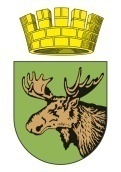 Славск, 2019ОглавлениеВведение	41.	Общие сведения о муниципальном образовании	61.1.	Историческая справка	61.2.	Административно-территориальное устройство	71.3.	Географическое положение	71.4.	Земельные ресурсы и леса	81.5.	Водные ресурсы	81.6.	Природные ресурсы	92.	Анализ социально-экономического положения	102.1.	Население и демографическая ситуация	102.2.	Экономика	112.2.1. Общая характеристика	112.2.2. Инвестиции	142.2.3. Сельское хозяйство, агропромышленный сектор	192.2.4. Обрабатывающая промышленность	202.2.5. Строительство	222.2.6. Сфера услуг, оптовая и розничная торговля	222.2.7. Туризм	232.2.8. Малое и среднее предпринимательство	272.2.9. Дорожная инфраструктура и транспорт	282.2.10. Инженерная инфраструктура	292.3.	Качество жизни населения	302.3.1. Рынок труда и безработица	302.3.2. Доходы населения	312.4.	Бюджет МО «Славский городской округ»	323.	Факторный анализ инвестиционной ситуации	343.1.	Внешние факторы, определяющие условия развития городского округа	343.2.	SWOT-анализ	343.3.	Ключевые проблемы инвестиционного развития округа	393.4.	Конкурентные преимущества	414.	Возможные сценарии развития экономической ситуации	424.1.	Вариант 1 (Текущий)	424.2.	Вариант 2 (Проектный)	425.	Миссия и приоритеты экономического развития, основные стратегические цели и задачи	435.1.	Стратегическая цель №1. Развитие агропромышленного комплекса	445.2.	Стратегическая цель №2. Развитие туризма, создание брендов для продвижения Славского городского округа	465.3.	Стратегическая цель №3. Развитие и поддержка малого и среднего предпринимательства	485.4.	Стратегическая цель №4. Повышение инвестиционной привлекательности городского округа, создание инфраструктурных площадок для реализации инвестиционных проектов	495.5.	Стратегическая цель №5. Повышения качества муниципального управления и стратегического планирования	506.	Территориальное планирование	517.	Государственные целевые программы	537.1.	Государственные программы Калининградской области	537.2.	Государственные и федеральные целевые программы Российской Федерации	548.	Механизмы реализации инвестиционной стратегии. Контроль за ходом ее реализации	57ПРИЛОЖЕНИЕ 1. Целевые значения и индикаторы достижения стратегических целей инвестиционного развития  МО «Славский городской округ»	59ПРИЛОЖЕНИЕ 2. План мероприятий по реализации Инвестиционной стратегии МО «Славский городской округ» на период до 2030 года	61ВведениеНеобходимость разработки инвестиционной стратегии.В условиях административной реформы, предполагающей повышение эффективности муниципального управления, реформы бюджетной системы, внедрения программно-целевых методов управления особое внимание придается определению стратегических целей и задач развития муниципальных образований.Цель разработки инвестиционной  стратегии – выявление возможностей для обеспечения динамичного развития муниципального образования, обеспечение роста инвестиций и инвестиционной привлекательности муниципального образования Славский городской округ.Подходы к разработке инвестиционной  стратегии.При разработке инвестиционной стратегии администрация муниципального образования исходила из принципа соответствия главной стратегической цели (миссии) и направлений развития муниципального образования целям и приоритетам, определенным в Стратегии долгосрочного социально-экономического развития Российской Федерации до 2020 года, посланиям Президента Российской Федерации, Стратегии социально-экономического развития Калининградской области, отраслевым стратегиям федеральных и региональных министерств и ведомств.Принципиальными отличиями нового подхода стратегического планирования является соблюдение принципа сбалансированности интересов и установление партнерства между властью, бизнесом и местными жителями.Стратегия рассматривается как трехуровневая система, включающая:миссию муниципального образования и приоритеты его развития;систему стратегических целей и задач развития муниципального образования;программные мероприятия, с помощью которых должны быть решены задачи, направленные на достижение стратегической цели в рамках стратегических направлений развития муниципального образования.Современное положение дел и тенденции развития отраслей экономики  муниципального образования оцениваются в ходе анализа, в процессе которого осуществляется выявление факторов, препятствующих реализации округом своих потенциальных возможностей. Результаты анализа ситуации, тенденций, проблем и ограничивающих факторов представляются в формате SWOT-анализа (сильные и слабые стороны, возможности и угрозы). Результаты итогового SWOT-анализа и перечень ключевых проблем используются для формирования приоритетных направлений развития городского округа.Основные задачи разработки инвестиционной  Стратегии:определение долгосрочных перспектив, стратегических направлений развития муниципального образования и потенциала экономического роста; обеспечение устойчивого развития муниципального образования, позволяющего конвертировать результаты экономического роста в повышение качества жизни;определение методов вовлечения властью основных субъектов целеполагания (субъекты, имеющие определенные цели) в процесс формирования стратегии развития муниципального образования и ее реализацию.Значение инвестиционной стратегии:Стратегия позволит разработать набор правил, руководствуясь которыми органы местного самоуправления, население и хозяйствующие субъекты могут действовать совместно, на основе стратегического партнерства на перспективу.Стратегия позволит привлечь потенциальных инвесторов и выстроить механизм эффективного использования дополнительных ресурсов.Стратегия позволит бизнесу ориентировать свои производства по приоритетным направлениям развития.Для эффективного управления реализацией Стратегии формируется система мониторинга ее реализации и оперативного управления изменениями. Система управления реализации Стратегии должна ориентироваться на инновационный характер управления развитием муниципального образования, основанный на лучшем опыте организации управления социально-экономическим развитием.Стратегия должна корректироваться по мере достижения поставленных целей и изменения условий, в которых осуществляется развитие муниципального образования.Общие сведения о муниципальном образованииИсторическая справкаБывшее название округа – Эльхнидерунг (переводится с немецкого языка как «Лосиная низменность»). Бывшее название города Славска – Хайнрихсвальде (переводится с немецкого языка как «лес Хайнриха»). Дата основания – 1292 год. Площадь округа составляла 1 003,1 кв. км, в среднем на одном квадратном километре проживало 55,2 человека. Численность населения округа до 1939 года – 55 376 человек; численность населения поселка Хайнрихсвальде – 3 500 человек. Округ имел 226 политических муниципалитетов в 32 административных центрах. В округе насчитывались 89 народных школ и 1 частная.Важнейшие промышленные и сельскохозяйственные объекты до 1939 года:10 маслозаводов производственной мощностью 10 – 20 тонн в сутки;8 мельниц средней мощностью 10 – 15 тонн в сутки;1 крупная мельница сортового помола с производительностью до 50 тонн в сутки;8 лесопильных заводов;3 кирпичных завода;1 механизированная мебельная фабрика в местечке Зекенбург (Заповедное);1 крахмальный завод;1 газовый завод;1 молочный комбинат;1машиностроительная мастерская;звероводческий заповедник, в котором разводились лоси, олени, кабаны и другие обитатели леса.5895 сельскохозяйственных предприятий выращивали рожь, репу, брюкву, овёс, ячмень, картофель, 200 парусных баркасов были заняты в рыбном промысле.Специализация территории – сельскохозяйственный округ с весьма развитым животноводством.В округе насчитывалось 30 водооткачивающих станций. Округ был полностью электрифицирован. Электроэнергию получали по высоковольтной линии из Фридланда (Правдинск). Работали водопровод, канализация, телефонная станция, телеграф. В 1891 году Хайнрихсвальде был соединён железной дорогой с Кенигсбергом (Калининград) и Тильзитом (Советск).Имелся необходимый состав городских учреждений: ратуша, почтамт, банк, аптека, школы, больницы, приют, магазины. Выходила газета «Крайснахрихтен» («Окружные ведомости»).Административно-территориальное устройствоУстав муниципального образования «Славский городской округ» зарегистрирован в Управлении Минюста РФ по Калининградской области 19.10.2015 № RU393040002015001.Законом Калининградской области от 11.06.2015№ 423 с 01.01.2016 все муниципальные образования Славского района: Славское городское поселение, Большаковское сельское поселение, Тимирязевское сельское поселение и Ясновское сельское поселение — были преобразованы путем их объединения в «Славский городской округ» без изменения границ общей территории муниципального образования. В результате объединения поселений с 01.01.2016 прекращены полномочия органов местного самоуправления и должностных лиц местного самоуправления каждого из объединяемых поселений. Поселения утратили статус муниципальных образований и в состав территории муниципального образования «Славский городской» входят один город и территории сельских населенных пунктов, не являющихся муниципальными образованиями.На основании постановления МО «Славский городской округ» утверждено типовое положение о территориальных отделах администрации муниципального образования «Славский городской округ».Географическое положениеГеографическое положение городского округа можно охарактеризовать как выгодное. Округ расположен в северной части Калининградской области. На севере граничит с Литовской Республикой; на востоке – с городом Советском и Неманским городским округом; на юго-востоке и юге – с Черняховским городским округом; на юго-западе – с Полесским городским округом, на западе – берег Куршского залива. Расстояние до польской границы составляет 90 километров, до границы с Литвой – 16 километров. Общая площадь городского округа составляет 134 907 га. Протяженность с севера на юг – 62 км, с запада на восток – 40 км.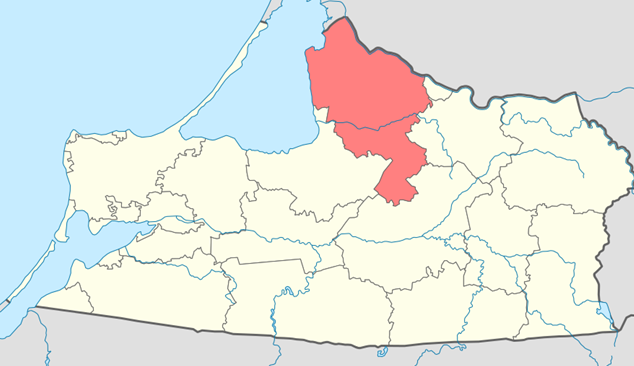 Рис. 1. Географическое положение округаСвязь с городом Калининградом и другими муниципальными образованиями области осуществляется по железной и автомобильным дорогам.Земельные ресурсы и лесаПлощадь территории Славского городского округа 134 907га, из которых:земли лесного фонда – 37 565 га, в том числе покрытые лесами – 29 539 га;земли сельхозназначения – 80,439 тыс. га, в том числе земли сельхозугодий –	74 214 га, из них: пашня – 26 230 га, сенокосы – 22 582 га, пастбища – 25 239 га, многолетние насаждения – 163 га. земли водного фонда – 4 508 га.На земли населенных пунктов приходится 4,7 тыс. га.Из общей площади Славского городского округа осушенные земли составляют 107 675 га в том числе польдеры – 67,7 тыс. га. Ниже уровня моря (от 1 до 4 метров) в округе находятся более 85 тыс. га. Лесные угодья занимают более 28% территории городского округа. Преобладают смешенные леса.Водные ресурсыСлавский городской округ характеризуется высокой насыщенностью малыми реками и озерами. По территории округа протекают 33 реки и водотока. Все они относятся к бассейну Куршского залива и имеют значение первой и высшей категории в рыбохозяйственном назначении. Наиболее крупными водными артериями округа являются: река Немонин – 46 км, река Злая – 67 км, река Матросовка – 35 км, канал им. Матросова – 43 км. Главной рекой не только округа, но и всей Калининградской области является река Неман, протяженность которой по Славскому городскому округу составляет 60 км. Местами ее ширина достигает 200 м. Вся западная граница округа – это побережье Куршского залива. Длина береговой линии в пределах округа составляет 36,7 км. Площадь его промысловых участков составляет 11 700 га.Природные ресурсыГеологическими экспедициями в округе открыты месторождения полезных ископаемых:месторождение нефти «Славское»;два месторождения калийно-магниевой соли, мощность продуктивной толщи – 13 м, площадь первого месторождения 10 кв. км, второго – 4 кв. км);месторождение каменной соли, мощность соленосной толщи от 11 до 100 м;Славское рудопроявление свинцово-цинковых ванадийсодержащих руд (также в руде присутствуют молибден, медь и никель);цеолиты, глубина залегания от 100 до 200 м, мощность слоя 50-60 м;два месторождения карбонатов, мощность продуктивной толщи 15-51 м;два месторождения сапропеля, примерные запасы – 16 млн. кубометров;три месторождения глины;месторождение термальных вод, максимальная глубина залегания 1 930 м, температура воды на максимальной глубине 73 градуса;минеральные воды различной степени минерализации (целый ряд водоносных пластов на разных глубинах – от 41, 60 м до 135, 152 и даже 256 м, которые могут быть использованы в качестве лечебно-столовых);фосфориты, максимальная мощность слоя 4,3 м, прогнозируемые запасы – 24 млн. тонн.Все вышеуказанные полезные ископаемые имеют промышленное значение.Обеспеченность округа природными ресурсами высокая. Разведанные запасы торфа позволяют вести добычу торфа-сырца, так и организовать его переработку. Наличие такого природного сырья, как песок и глина, закладывает базу для развития производства строительных материалов, которые имеют хорошие возможности для реализации не только в пределах округа, но и в области. Целый ряд минеральных водоносных пластов и открытый бассейн с минеральной водой могут стать основой создания лечебно-оздоровительной зоны.Анализ социально-экономического положенияНаселение и демографическая ситуацияПо состоянию на 01.01.2019 в Славском городском округе проживало 19 529 человек, что составляет чуть менее 2% населения области. Плотность населения составляет 14,5 человек на 1 кв. м (по области этот показатель составляет 65,2 человека на 1 кв. м). При этом в городе проживает менее четверти населения округа – 4 145 человек, на селе – 15 384 человек.Из общего числа населения:моложе трудоспособного возраста – 3 952 человек (20,2%);трудоспособного возраста –11 247 человек (57,6%);старше трудоспособного возраста– 4 330 человек (22,2%).Доля населения старше трудоспособного возраста увеличилась. Данные представлены в таблице1.Таблица 1.Изменения возрастной структуры населения, естественное и механическое движение в 2013-2018 годахВместе с тем в отдельные годы наблюдалось превышение числа родившихся над числом умерших, в частности в 2012 году и значительное превышение – в 2014 году (66 человек). В 2014 году Славский городской округ (на тот момент – муниципальный район) занял первое место среди муниципальных образований в Калининградской области по показателю «Коэффициент рождаемости населения на 1 000 человек населения». 2.2 Экономика2.2.1. Общая характеристикаИсторически муниципальное образование «Славский городской округ» развивалось как сельскохозяйственное. Как уже указывалось, более трех четвертей населения проживает в сельской местности.Агропромышленный комплекс Славского городского округа представляет собой целостную производственно-экономическую систему взаимосвязанных отраслей сельского хозяйства и промышленности по производству, переработке, хранению и реализации сельскохозяйственной продукции и является важнейшей составной частью экономики Славского городского округа, где производится жизненно важная для общества продукция и сосредоточен существенный экономический потенциал. Основу окружного АПК составляет сельское хозяйство, в составе которого функционируют 11 сельскохозяйственных организаций и 17 крестьянско-фермерских хозяйств. Всего в сельском хозяйстве занято около 5,2 тыс. чел. (более 45% трудоспособного населения).Порядка 5 тыс. семей имеют личные подсобные хозяйства. Доля продукции сельского хозяйства Славского городского округа на региональном уровне Калининградской области составляет около 5,2% от общего объема.Основными секторами экономики округа являются: производство товаров народного потребления, розничная торговля, выполнение строительно-ремонтных работ, предоставление бытовых, транспортных и иных услуг. Перерабатывающая промышленность характеризуется высокой концентрацией малых предприятий, обеспеченностью трудовыми ресурсами, имеющимися резервами для создания собственной сырьевой базы, а также кластерным потенциалом. Объем отгруженной продукции в 2013-2018 годах представлен в таблице 5.Таблица 5. Объем отгруженной продукции в 2013-2018 годах, млн. руб.В городском округе около 1,62-1,65% экономически занятого населения являются индивидуальными предпринимателями (по итогам сплошного наблюдения за деятельностью субъектов малого и среднего предпринимательства в 2017 году численность ИП составила 335 ед.). Отраслевая структура малого и среднего бизнеса за последние годы не претерпела существенных изменений. Деятельность основной части предпринимателей (почти 60% от числа ИП) по-прежнему связана с торговлей.В обрабатывающей отрасли работает 8,5% населения, занятого в экономике городского округа. Отрасль представлена 11 предприятиями и 4 индивидуальными предпринимателями (согласно сплошному наблюдению за деятельностью субъектов малого и среднего предпринимательства в 2018 году таковых было 18). Основное направление – пищевое производство.Основными обрабатывающими рентабельными предприятиями являются:СПК «Коляда» – производство мясоколбасных изделий; ООО «Ремонтник» – ремонт узлов, тракторных двигателей, электродвигателей;ТОСП ООО «Маркисол»– производство средств защиты окон от света (гардины, шторы, ставни) и предметов домашнего обихода;ООО «Орбита-1»–производство печатных плат;КФХ «Подлесное» – выпечка хлеба и хлебобулочных изделий, производство мясных полуфабрикатов, мороженого, макаронных изделий, производство зерна;ООО «Ювина» – переработка мяса и производство мясоколбасных изделий;ИП Лубнин С.Г. – производство хлеба и хлебобулочных изделий, производство мяса и мясных полуфабрикатов, макаронных изделий.Кроме того, в строительной отрасли работает 7,8% населения. Отрасль представлена 5 индивидуальными предпринимателями и 5 предприятиями: 2 мелиоративных, и 2 ремонтно-строительных, из них 1 дорожное.Основные строительные организации:Общество с ограниченной ответственностью «Мелио-плюс», сфера деятельности – мелиоративные работы;Славский филиал ФГУ «Управление «Калининградмелиоводхоз», сфера деятельности – мелиоративные работы;Славское государственное районное дорожное предприятие «Райавтодор», сфера деятельности – ремонтно-строительные дорожные работы;ООО «Каменец», сфера деятельности – ремонтно-строительные работы.Вклад отраслей в экономику муниципального образования Славский городской округ представлен в диаграмме 1.Диаграмма 1. Вклад отраслей в экономику муниципального образованияОдной из основных проблем местных производителей остается выход на новые рынки сбыта. Проблема характерна для местных производителей и переработчиков, относящихся к субъектам малого и среднего предпринимательства. На текущий момент местные производители работают исключительно на внутренний рынок и конкурируют с другими производителями продукции аналогичного характера. Необходима инвентаризация и выделение предприятий, способных к развитию и выходу на новые рынки, оказание им должного содействия и поддержки как со стороны органов местного самоуправления (в том числе организационной, если речь идет о выстраивании кооперационных связей), так и со стороны таких структур, как Фонд поддержки предпринимательства Калининградской области, Гарантийный фонд Калининградской области, Фонд микрофинансирования Калининградской области, а также АО «Российский экспортный центр».ИнвестицииИсторически  Славский городской округ развивался как сельскохозяйственный. Более 78 процентов населения проживает  в сельской местности.Агропромышленный комплекс Славского городского округа  представляет  собой целостную производственно-экономическую систему взаимосвязанных отраслей сельского хозяйства и промышленности по производству, переработке, хранению и реализации сельскохозяйственной продукции и является одной из важнейших составных частей экономики Славского городского округа, где  производится  жизненно  важная для общества  продукция, и сосредоточен огромный  экономический потенциал. Основу  районного АПК составляет сельское хозяйство, в составе которого функционируют 12  крупных сельскохозяйственных  организаций и 27 крестьянско-фермерских хозяйств, всего  в сельском хозяйстве занято около 800 человек. Более 5,0 тыс. семей  имеют личные  подсобные хозяйства. Доля  продукции сельского  хозяйства Славского района на региональном уровне Калининградской  области составляет около 7,3% от общего количества.АПК Славского  городского округа  является  инвестиционно - привлекательной  сферой, что способствует постоянному  увеличению инвестиционных вложений.Одной из причин  нестабильного  развития  сельскохозяйственного производства Славского городского округа наряду с неблагоприятными  климатическими условиями является низкое плодородие  почв, их мелиоративная  необустроенность. А также причинами  медленного развития  сельского хозяйства Славского района остаются вопросы изменения структуры сельскохозяйственного производства, перепрофилирования производства в сторону  более рентабельных  видов деятельности, эффективного использования земельных ресурсов, слабого развития  малого предпринимательства.Экономику городского округа сегодня  можно охарактеризовать как многоотраслевую. Основными сельскохозяйственными производствами являются: производство животноводства, растениеводства, производства семенного картофеля, переработка молочной продукции, переработка мясной продукции, производство хлебобулочных изделий. Большая часть  организаций  перерабатывающей  промышленности имеет современную  материально-техническую  базу и технологии, что обеспечивает глубокую переработку исходного сырья. Успешному развитию  импортозамещающих производств способствует неограниченная  емкость российского рынка продукции, известность торговых марок Славских производителей, таких, как СПК «Коляда», ЗАО «ЭкоМолПродукт», ИП «Лубнин С.Г.», КФХ «Подлесное», ООО «Ювина», их положительная  репутация, широкий ассортимент и высокое  качество выпускаемой продукции, ее высокая конкурентоспособность. Перерабатывающая  промышленность  характеризуется  высокой  концентрацией малых предприятий, обеспеченностью  трудовыми ресурсами, имеющимися  резервами для создания собственной сырьевой базы, а также  высоким кластерным потенциалом, т.е. условиями для формирования промышленных кластеров и развития  кооперации  с сельскохозяйственными предприятиями и другими субъектами  экономической деятельности. Вопросы, связанные  с развитием  предпринимательства, являются  одними из первостепенных в каждодневной работе  администрации городского округа. Наиболее значимыми  эффектами  функционирования  малых предприятий  являются  прирост  рабочих мест и поступления  в бюджет, позволяющие решать комплекс социальных задач. В городском округе около 1,62 %  экономически  занятого  населения  являются индивидуальными предпринимателями. Отраслевая  структура малого и среднего  бизнеса  за последние годы не претерпела  существенных изменений. Деятельность основной  части предпринимателей  по-прежнему  связана  с торговлей. Администрация городского округа заинтересована  в дальнейшем развитии  малого  предпринимательства, так как оно противостоит росту безработицы путем сохранения и создания новых рабочих мест, способствует  увеличению налоговых  поступлений в бюджет.Основные рентабельные хозяйства в сельском хозяйстве района  в 2018 году: - ЗАО «Побединское», сфера  деятельности – животноводство, растениеводство, племрепродуктор. Численность работающих – 150;-ООО «Новое Высоковское» - молочно-мясное животноводство, растениеводство, племрепродуктор КРС. Численность работающих – 45 чел; - ООО «Племенное хозяйство Высокое» - животноводство. Численность работающих –  10;- ООО «Агросистема» - растениеводство. Численность работающих – 21;- ООО «Инвестпроект» - растениеводство. Численность работающих – 16;- ЗАО «Залесское молоко» - растениеводство. Численность работающих – 28;- ООО «Комплекс Малиновка» - молочное животноводство. Численность работающих – 12;- ООО «Балтийские семена» - производство и выращивание семенного картофеля. Численность работающих– 35;- Колхоз «Рыбак Балтики» - рыболовство, молочно-мясное животноводство. Численность работающих – 93. Наиболее крупные крестьянско-фермерские хозяйства: - «Подлесное» - Мартышкин Владимир Яковлевич, сфера  деятельности – выращивание зерновых культур, выпечка хлеба и хлебобулочных изделий, производство рыбной продукции, мясных полуфабрикатов, мука, мороженое,  численность работающих – 113. - «Глава КФХ Савицкас В.С.» – Савицкас Виктор Станиславович, сфера деятельности -  молочное производство , выращивание картофеля, кормопроизводство,  численность работающих – 5. - «Глава КФХ Мякушев В.С.» – Мякушев Валентин Сергеевич, сфера деятельности -  выращивание картофеля и овощей, численность работающих – 5. - «Вест-Агро» - Рудавичюс Пятрас , сфера деятельности -  выращивание картофеля и овощей, численность работающих – 8 .- ИП Цымбалий П.И. – руководитель  Цымбалий Павел Иванович, сфера деятельности – мясное животноводство, численность работающих – 2.  На территории района уже реализован    инвестиционный проект - Строительство комплекса для выращивания племенного молодняка для молочного скотоводства  в п. Высокое  Славского района Калининградской области с площадью – . кВ,  специализирующегося на выращивании ремонтного  молодняка крупного рогатого скота.Он рассчитан на единовременное содержание 5,5 тысяч телят и занимает площадь свыше 360 тысяч квадратных метров.          Сейчас на территории Славского округа реализуются 2 крупных  проекта:                Проект по  переработке молока ЗАО «ЭкоМолПродукт».В рамках проекта осуществлена покупка и реконструкция  имущественного комплекса в г. Славске  (на базе бывшего сырзавода)  и наладить производство сливочного масла и творога для последующей реализации на территории Российской Федерации. Важным моментом является то, что реализация данного проекта благоприятно скажется на развитии местного молочного животноводства с запуском творожной линии. Планируемый объем инвестиций в проект составляет 434 951 200 рублей.  С  июля   2016 года   запущена  производственная   линия  по приготовлению творога, с дальнейшей переработкой сыров, молоко закупается около – 70 тонн в сутки, все молоко закупается у населения нашего округа.  Проект  по производству семенного картофеля.Реализует проект  ООО «Балтийские семена» на территории Славского округа, суть  которого  заключается в выращивании, долгосрочном хранении, подработке, калибровке и реализации семян картофеля. Производственная площадка  предполагает  возведение пяти  картофелехранилищ  с устройством активной системы вентиляции и кондиционирования, оборудования, административного – бытового корпуса, холодного склада,  двух навесов, весовой станции, механических мастерских.Общий объем инвестиций составляет – 550 млн.руб.,  из них 450 млн. руб. уже инвестировано. На текущий момент завершается строительство картофелехранилища  вместимостью -  4000 тонн, приобретена картофелеуборочная техника , сортировочное и складское оборудование. Трудоустроено – 77 человек с средней зарплатой – 50 тысяч ежемесячно.Также надо учитывать   наличие  инвестиционных проектов в сфере агропромышленного комплекса в сельской местности, где планируется реализация мероприятий региональной программы  на 2016 -2019 годы это ООО «Агросистема» с инвестиционным проектом по  закладке  многолетних плодовых насаждений интенсивного типа и строительство овощехранилища  на  2000 тонн, стоимостью   около 30.0 млн.руб.Промышленность округа представлена двумя крупными предприятиями:ООО «Маркисол» - производство рулонных штор. Предприятие является лидером на российском рынке. Общий объем инвестиций 160 миллионов рублей;ООО «Орбита 1» - производство печатных плат (контрактный производитель), высокотехнологичное производство. Общий объем инвестиций 410 миллионов рублей;                                                                                                                               Таблица 6.                        Объем инвестиций по отраслям в 2013-2018 годах, млн. руб.Анализ инвестиционной привлекательности Славского городского округа с участием крупнейших хозяйствующих субъектов округа и его жителей позволил выявить следующие проблемные точки:1. Тупиковость территории с точки зрения пассажирских (туристических) и грузовых транспортных потоков. Транспортная система и потоки пассажиров, грузов двигаются в сторону пограничного перехода в Советске. Славск же замкнут государственной границей по реке Неман. Проблема частично могла бы быть решена при использовании альтернативных видов организации транспортных потоков. В части туризма альтернативой могла бы стать прокладка маршрута E-70 по реке. Положительным опытом в данном направлении является работа по привлечению международных грантов в рамках трансграничного сотрудничества на создание велосипедных маршрутов.Кроме того, отсутствует выход в залив речного пути Е-70. В связи с отсутствием должного ухода за судоходными каналами на текущий момент выходы в залив находятся в неудовлетворительном состоянии. Кроме того, отсутствуют причальные станции, которые были предусмотрены генеральным планом.2. Отсутствие специализированных площадок для привлечения инвесторов. Создание подобной площадки без отсутствия инвесторов, без определения ее специализации станет бременем и непосильной нагрузкой для бюджета городского округа.Вместе с тем стоит отметить предыдущий положительный опыт в привлечении иностранных предприятий (Швеция) на территорию округа – были предоставлены здания и сооружения, оказана помощь в организации производств.На текущий момент в Славске есть 2 предприятия, работающих в международных кооперационных цепях (с международным рынком сбыта), развивающие свои производства. Однако размещение индустриального парка «Советск» в Советске может привести к переносу предприятий (в первую очередь высокотехнологичных), осуществляющих деятельность на территории Славского городского округа, на территорию создаваемого индустриального парка.3. Проблема использования культурного и исторического образа территории. При богатом культурном наследии, мощных образах, доставшихся в наследство от Восточной Пруссии и эпохи СССР.4. Геополитическая напряженность, санкционной режим. На текущий момент реализовать потенциал международной кооперации в части привлечения инвестиций затруднительно в силу сложной геополитической ситуации.5. Отсутствие команд, кадров, способных реализовывать инвестиционные проекты на территории.2.2.3. Сельское хозяйство, агропромышленный секторКак уже указывалось, в сельском хозяйстве занято около 5,2 тыс. чел. (более 45% трудоспособного населения). Славский городской округ одним из лидеров области по производству молока. В 2018 году хозяйствами всех категорий в городском округе было произведено сельхозпродукции на 2,6 млрд. руб. Это 4 место по объему производства такой продукции по области после Калининграда, Гурьевского и Правдинского городских округов.Во всех категориях хозяйств поголовье скота составляет: крупного рогатого скота – 16 660 голов, в том числе коров – 7 685 голов; свиней – 1 648 голов.В 2018 году в округе сельскохозяйственными организациями было реализовано 205 337 центнеров молока (больше в Калининградской области было реализовано только в Нестеровском районе и Полесском городском округе), 27 230 центнеров cкота и птицы в живой массе, 26 110 центнеров картофеля и 395 170 центнеров зерновых и зернобобовых культур.Объем производства продукции сельского хозяйства представлен в таблице 7.Таблица 7. Объем производства продукции сельского хозяйства (хозяйства всех категорий)Основные рентабельные хозяйства Славского городского округа в 2018 году:ЗАО «Побединское», сферадеятельности – животноводство, растениеводство, племрепродуктор;ООО «Новое Высоковское» – молочно-мясное животноводство, растениеводство, племрепродуктор крупного рогатого скота;ООО «Племенное хозяйство Высокое» – животноводство;ООО «Агросистема» – растениеводство;ООО «Инвестпроект» – растениеводство;ЗАО «Дюнное» – молочное животноводство;СА «Бережки» – молочно-мясноеживотноводство, растениеводство;ЗАО «Залесское молоко» – растениеводство;ООО «Комплекс Малиновка» – молочное животноводство;Колхоз «Рыбак Балтики» – рыболовство, молочно-мясное животноводство.К числу наиболее крупных крестьянско-фермерских хозяйств следует отнести:КФХ В.Я. Мартышкина– выращивание зерновых культур, выпечка хлеба и хлебобулочных изделий, производство рыбной продукции, мясных полуфабрикатов, мука, мороженое;КФХ В.С.Мякушева– выращиваниекартофеля и овощей;ООО «Вест-агро» –выращивание картофеля и овощей;ИП Цымбалий П.И.– мясное животноводство.Динамика по видам сельскохозяйственной продукции представлена в таблице 8Таблица 8. Динамика по видам сельскохозяйственной продукции Славского ГОСущественной особенностью округа является наличие польдерных земель – 55 тыс. га. На долю Славского округа приходится 70% польдеров Калининградской области. Округ характеризуется наличием большого количества мелиоративных сооружений и крупной мелиоративной сети, включающей 231,68 км водоприемников, 56 водонасосных станций, 441,01 км водозащитных дамб, 4 159,57 км открытой осушительной сети. Почти половина площади польдерных земель находится в неудовлетворительном состоянии и требует ремонтно-восстановительных работ. Такие работы следует проводить в комплексе с агромелиоративными и агрохимическими мероприятиями, так как система будет работать только в том случае, если в порядок будут приводиться последовательно: водоприемник, проводящая сеть, регулирующая сеть, а также работы по реконструкции и модернизации защитных дамб и насосных станций.Следует отметить, что реализация указанных мероприятий за счет средств бюджетов бюджетной системы Российской Федерации потребует огромных затрат при неясном экономическом результате. Вместе с тем проблемы польдерных земель как таковой не существует. Основная проблема –эффективное использование освобождаемых от затоплений земли.2.2.4. Обрабатывающая промышленностьВ обрабатывающей отрасли работает 8,5% населения, занятого в экономике городского округа. Среднесписочная численность работников (без внешних совместителей) организаций обрабатывающей промышленности (без субъектов малого предпринимательства) в 2018 году составила 151 человек. Отрасль представлена 11 предприятиями и 4 индивидуальными предпринимателями. Основное направление – пищевое производство.Основными рентабельными предприятиями обрабатывающей промышленности являются:СПК «Коляда» – производство мясоколбасных изделий;ООО «Ремонтник» – ремонт узлов, тракторных двигателей, электродвигателей;ТОСП ООО «Маркисол»–производство предметов домашнего интерьера;ООО «Орбита - 1»– производство печатных плат;КФХ «Подлесное» – выпечка хлеба и хлебобулочных изделий, производство мясных полуфабрикатов, мороженого, макаронных изделий;ООО «Ювина» – переработка мяса и производство мясоколбасных изделий;ИП Лубнин С.Г. – выпечка хлеба и хлебобулочных изделий, производство мяса и мясных полуфабрикатов, макаронных изделий.Предприятия обрабатывающих производств округа тесно связаны с сельскохозяйственной отраслью. Сокращение сельскохозяйственного производства влечет за собой сокращение объемов произведенной и отгруженной продукции обрабатывающих производств.Динамика по основным отраслям промышленности за последние годы представлена в таблице 9.Таблица 9. Динамика по основным отраслям промышленности 2.2.5. СтроительствоВ отрасли работает 7,8% населения, занятого в экономике Славского городского округа. Отрасль представлена 5 индивидуальными предпринимателями и 5 предприятиями:2 мелиоративных, и 2 ремонтно-строительных, из них 1 дорожное. Основные организации:Общество с ограниченной ответственностью «Мелио-плюс», сфера деятельности – мелиоративные работы.Славский филиал ФГУ «Управление «Калининградмелиоводхоз», сфера деятельности – мелиоративные работы.Славское государственное районное дорожное предприятие «Райавтодор», сфера деятельности – ремонтно-строительные дорожные работы;ООО «Каменец», сфера деятельности – ремонтно-строительные работы.Для строительной отрасли характерна ориентация на бюджетные средства: объемы работ связаны с финансированием за счет средств бюджетов бюджетной системы мероприятий по строительство (реконструкции) объектов коммунальной инфраструктуры. Вложение собственных средств предприятий, как и привлечение кредитов в строительную отрасль, в основном связано с реализацией инвестиционных проектов в сельском хозяйстве и строительством объектов агропромышленного комплекса. Так, в 2016 году введены в эксплуатацию животноводческий комплекс в пос. Малиновка, страусиная ферма и птичник в пос. Приозерье, выдано разрешение на строительство картофелехранилища в пос. Ржевском. Вместе с тем осуществляется строительство объектов торговли и общественного питания. Так, в пос. Приозерье осуществлялось строительство кафе и ресторана, в 2015-2017 годах осуществлялось строительство магазинов и павильонов в г. Славске и поселках городского округа.Таблица 10. Ввод в действие жилых домов и объем работ по виду деятельности «Строительство», тыс. руб.В городском округе ежегодно вводится примерно 1 000-1 200 кв. м жилья, преимущественно индивидуальные жилые дома. Исключение составили 2015 и 2016 годы (3 099 кв. м и 7 566 кв. м соответственно, Таблица 10).Все введенное в 2017 и 2018 году жилье – индивидуальные жилые дома.2.2.6. Сфера услуг, оптовая и розничная торговляСферу торговли в округе представляют 145 торговых предприятий, общая торговая площадь – 7 456 кв. м. В отрасли работает – 21,7% занятого в экономике округа населения. Деятельность в отрасли осуществляют 323 субъекта МСП. Основными предприятиями, имеющими торговую сеть в округе являются: ИП Ивченков А.И., ООО «Подлесное», ИП Меерис М.Р., ИП Якштене Л.К.Общественное питание в округе представлено 5 объектами. Основные предприятия, оказывающие услуги общественного питания: ИП Радько Г.Н., ИП Тютикова О.С., Серебрякова Т.Н. Общая площадь объектов составляет 947 кв. м, на 274 посадочных мест. Оборот розничной торговли и платных услуг (без субъектов малого предпринимательства) представлена в таблице 11.Таблица 11. Оборот розничной торговли и платных услуг (без субъектов малого предпринимательства), млн. руб.Следует отметить, что адекватной и объективной оценке развития розничной торговли и платных услуг мешает отсутствие статистики. Территориальным органом Федеральной службы государственной статистики по Калининградской области предоставляются статистические данные оборота розничной торговли и платных услуг по крупным и средним предприятиям. Косвенно о развитии потребительского рынка с поправкой на индекс потребительских цен можно судить по объему продовольственных товаров, реализованных в границах муниципального образования (Таблица 9). Как видно из таблицы, физический объем реализованных продовольственных товаров последние годы снижается. Безусловно, отчасти этому способствует наличие личных подсобных хозяйств.На территории Славского городского округа 28 предприятий бытовых услуг. Наиболее значимые из них: фотография, парикмахерские, ремонт обуви, бани, ритуальные услуги, находятся в Славске и пос. Большаково.Таблица 12. Объем всех продовольственных товаров, реализованных в границах Славского городского округа в 2014-2018 годахСледует отметить, что развитию сферы услуг и торговли мешает низкий спрос, обусловленный невысокими доходами населения. Следствием чего являются недостаточное число организаций, занимающихся бытовым обслуживанием населения, а также невысокое качество отдельного вида услуг при высокой стоимости.2.2.7. ТуризмСлавский городской округ представляет собой уникальный уголок Калининградской области, отличающийся уникальными ландшафтами, богатейшим растительным и животным миром.Северная половина Славского округа составляет российскую часть огромной дельты Немана, на которой в течение столетий создавалась и поддерживалась сложная мелиоративная система каналов и насосных станций, которая и поныне представляет собой уникальный польдерный ландшафт, напоминающий польдерные территории Голландии и Дании. Территория дельты (приблизительно 700 кв. км в Калининградской области и 250 км в Литве) является одной из самых значительных дельт в Северной Европе. Она является центральной точкой на одном из самых оживленных путей миграции птиц в Европе, который ежегодно посещают миллионы мигрирующих птиц.Куршский залив, множество рек, каналов и тростниковых зарослей округа содержат разнообразную рыбную фауну и являются местом обитания тысяч водных птиц, включая серого гуся, усатую синицу, погоныша, малого погоныша, чернозобика, большую выпь и ширококлювку.Бурная история, исторические и архитектурные памятники повышают ценность Славского городского округа как туристической территории. В округе имеется 28 объектов, которые представляют археологическую, художественную, историческую и культурную ценность. Среди объектов археологического наследия – селище «Октябрьское», селище «Ржевское», грунтовый могильник «Ржевское». Есть объекты культурного наследия, связанные с Великой отечественной войной. На территории округа в поселках и городе Славске сохранились здания XVIII – нач.XX веков, построенные в стиле немецкого барокко, прусского классицизма, западноевропейской готики, в романском и византийском стиле.Развитию туризма может способствовать и территориально-географическое положение округа, приближенность к крупному городу Советску, граница с Литовской Республикой.К основным объектам туристического показа на сегодняшний день можно отнести:Туристический маршрут – Экологическая тропа на «Большое Моховое Болото». Расположен недалеко от поселка Громово. Большое Моховое – крупнейшее болото в Калининградской области, площадь – 5000 га. Является типичным верховым болотом с крупным озерковым комплексом. Возраст болота – около 10 000 лет. Глубина залегания торфа – 6-11 м. Облик болота, не нарушенный и не изменённый человеком, сохранился до наших дней. Его экосистема, своего рода эталон природы, представляет огромный интерес для любителей природы и исследователей. Здесь произрастает большое количество редких видов растений, обитает много насекомых, птиц, занесённых в Международную Красную книгу и в Красную книгу России.Открытый минеральный источник. В 1936 году в Хайнрихсвальде (Славск) построен открытый бассейн с минеральной водой, который стал настоящей достопримечательностью города, местом отдыха многочисленных гостей. Бассейн после реконструкции функционирует по сей день, и является единственным в Калининградской области открытым минеральным источником. Городской бассейн открыт для ежедневного бесплатного посещения и купания. Для детей отведена мелководная часть бассейна. Вся территория бассейна огорожена металлическим забором, песчаный пляж, газоны, детская площадка, раздевалка, парковка, туалеты, работает спасатель. Кирха 1869 г. в г. Славске. Является объектом культурного наследия регионального значения. В 2015 году были проведены проектно-изыскательские работы по проекту «Приспособление объекта культурного наследия регионального значения «Кирха, 1869 г.», расположенного по адресу: г. Славск, ул. Советская, д. 6, для современного использования под культурно-исторический центр». В 2017 году муниципальным образованием совместно со Службой охраны памятников проект заявлен в ФЦП «Культура России». При положительном решении объект будет реконструирован за счет средств федерального бюджета. Кирха обладает уникальной акустикой. В летнее время в ней проводятся концерты духовной и классической музыки, проводятся экскурсии.Историко-краеведческий музей. Иллюстрирует историю Славского городского округа с древнейших времен до наших дней, насчитывает около 900 экспонатов (по состоянию на март 2017 года). Постоянно пополняется редкими экспонатами. В 2016 году в музее был воссоздан школьный класс 50-х годов. Пользуется большой популярность, ежегодно его посещают около 2 000 туристов (примерно половина из них дети).Парк птиц «Приозерье». Расположен в пос. Приозерье. В первую очередь это место для семейного отдыха с детьми. Вся инфраструктура Парка продумывалась так, чтобы ребенок смог полностью погрузиться в мир пернатых, открывать и познавать представленные виды птиц, научаться различать их внешний облик, повадки и характеры. В настоящее время в парке несколько десятков видов птиц: попугаи, павлины, голуби, индюки, цесарки, страусы, цапли, журавли и др. В ближайших планах – увеличить количество обитателей до 150 видов и пород со всего мира. Женский православный монастырь Св. Елисаветы. Монастырь посещают паломники и туристы со всей России. В монастыре есть своя страусиная ферма, павлин, фазаны и другие животные в монастырском мини-зоопарке. Открыты четыре источника: в честь иконы Божией Матери «Аз есмь с вами и никто же на вы», Иоанна Крестителя, Матроны Московской, Ксении Петербургской. В храме святителя Спиридона Тримифунтского оборудован баптистерий для крещения взрослых, где также можно окунуться в праздник Крещения Господня.Кроме того, на территории округа расположены 2 государственных природных заказника регионального значения («Громовский», «Дюнный»), а также 2 памятника природы регионального значения («Тис остроконечный», «Гинкго двулопастный»).Несмотря на проделанную ранее  в рамках предыдущей стратегии(в период 2006-2016 годы) работу, следует отметь ряд упущений в продвижении округа. Наглядными примером является карта популярного сервиса по бронированию гостиниц и мест размещения booking.com. Территория Славского городского округа, в отличие от территории Советска, пуста от предложений к размещению туристов. Аналогичная картина и на прочих сервисах похожего функционала. Иными словами, туристы даже если и пожелают приехать, то им придется использовать альтернативные способы поиска своего размещения и планирования собственного досуга на территории.Отдельно следует отметить, что у городского округа отсутствует бренд и некоторый собирательный позитивный образ, который может стать основной для продвижения территории.C учетом имеющегося потенциала (уникальный ландшафт, природа, объекты археологического наследия, объекты культурного наследия) основными направлениями туризма могут стать: сельский туризм, лечебно-оздоровительный туризм, экологический, рыбная ловля, охота, исторический и познавательный туризм.На территории Славского городского округа отсутствуют действующие специализированные фирмы по оказанию туристических услуг. Сферу туризма на территории Славского района представляет МБУ «Информационно туристический центр, который занимается развитием и продвижением туристических продуктов округа.Динамика развития сферы туризма представлена в таблице 13.Таблица 13Динамика развития сферы туризмаСнижение количества принятых туристов в основном связано с уменьшением сферы ностальгического туризма из Германии, а также это связано с ограничительными мерами сопредельных государств.В настоящее время благодаря введению электронных виз для посещения Калининградской области поток туристов на территории Славского городского округа значительно увеличился. К концу 2019 года по количеству туристов округ планирует увеличить и достигнуть показатели 2016 года. 2.2.8. Малое и среднее предпринимательствоСоздание благоприятных условий для развития малого и среднего предпринимательства рассматривается администрацией городского округа в качестве одного из основных факторов обеспечения социально-экономического благополучия населения, расширения налогооблагаемой базы и, как следствие, роста налоговых поступлений, создания новых рабочих мест, повышения занятости и сокращения потока трудовой миграции населения муниципального образования в сторону крупных городов области, и повышения жизненного уровня населения.Основное количество субъектов малого и среднего предпринимательства занято в сфере торговли и сферы услуг (393 организации, или 90% от общего числа субъектов), вторая по численности группа – сельском хозяйстве (28 организаций), далее 10 субъектов МСП занято в строительстве, 4 – в сфере туризма и 1 транспортная компания. Основную занятость при этом обеспечивает сельское хозяйство (800 чел., или 46%), вторая группа по численности – торговля и сфера услуг (693 чел., или 40%), далее строительство (222 чел., или 13%), туризм и транспорт. Данные по МСП представлены на диаграммах 2, 3.В 2018 году на территории Славского городского округа функционировало 433 субъекта малого и среднего предпринимательства, что несколько меньше, чем в 2015 году Снижение связано, в основном, с ростом социальных налогов для ИП и неконкурентоспособностью с сетевыми компаниями федерального и регионального значения для малого бизнеса.Рис 3. Количество субъектов малого и среднего предпринимательстваОсновными факторами, сдерживающими развитие предпринимательства в округе, являются:низкая предпринимательская активность;недостаточно высокий уровень правовой и профессиональной подготовки предпринимателей;затрудненный доступ субъектов малого предпринимательства к дешевым и долгосрочным финансово-кредитным ресурсам.Основными проблемами в получении кредитных ресурсов предприниматели и специалисты кредитных учреждений считают:отсутствие необходимого обеспечения по кредитам;неприемлемый уровень соотношения «доходность-риск»; отсутствие данных о кредитной истории потенциального заемщика.В Славском городском округе принята муниципальная программа «Поддержка малого и среднего предпринимательства в муниципальном образовании «Славский городской округ» на 2019-2021 года». Кроме того, администрацией муниципального образования «Славский городской округ» 04.09.2017 принято постановление №1993 «Об имущественной поддержке субъектов малого и среднего предпринимательства при предоставлении муниципального имущества».2.2.9. Дорожная инфраструктура и транспортИнфраструктура, обеспечивающая взаимодействие округа с сопредельными территориями, достаточно развита. Связь с Калининградом и другими муниципальными образованиями осуществляется по железной и автомобильным дорогам. Общая протяженность автодорог общего пользования местного значения составляет 228 км, в том числе с твердым покрытием – 162.7 км, из них с усовершенствованным покрытием (цементобетонные, асфальтобетонные и типа асфальтобетона, из щебня и гравия, обработанных вяжущими материалами) – 52 км. Общая протяженность улиц, проездов – 171 км, в том числе освещенных – 54,9 км. Имеются две железнодорожные станции: город Славск и пос. Большаково. Автобусное перевозки по округу осуществляет муниципальное унитарное предприятие «Славск Авто».Следует отметить, что одним из фактором, влияющих на инвестиционную привлекательность муниципального образования, является его транспортная доступность, в частности:от г. Славск до п/п Советск – Панемуне (Литва) – 19 км;от г. Славск до порта Клайпеда (Литва) – 114 км;от г. Славск до порта Калининград – 120 км.С целью обеспечения сохранности и развития автомобильных дорог общего пользования местного значения, повышение уровня их обустройства администрацией городского округа реализуется Муниципальная программа «Развитие транспортной системы муниципального образования «Славский городской округ»» на 2018 – 2020 годы», включающая две подпрограммы: «Развитие муниципального автомобильного транспорта по перевозке пассажиров» и «Развитие дорожного хозяйства муниципального образования «Славский городской округ».2.2.10. Инженерная инфраструктураГазификацияНа данный момент остаются негазифицированными 55 населенных пунктов.В рамках Федеральной целевой программы развития Калининградской области построен распределительный газопровод и газопроводы для газоснабжения жилых домов общей протяженностью 12,2 км. Стоимость строительства составила более 22,5 млн. руб.На период 2018-2020 гг. в рамках Программы строительства ПАО «Газпром» предусмотрено продолжение газификации сельских населенных пунктов Славского городского округа, а именно его южной части. Это 3 поселка (Приозерье, Краснознаменское, Большаково) в которых проживает 2 884 человек. В ходе реализации данной Программы за средства ПАО «Газпром» будет построен межпоселковый газопровод общей протяженностью 22,2 км; а за бюджетные средства будут построены внутрипоселковые газовые сети с газовыми вводами общей протяженностью 19 км.ВодоснабжениеВсе населенные пункты Славского городского округа оснащены централизованной системой водоснабжения, но требуется модернизация оборудования и реконструкция сетей водоснабжения ввиду высокого физического и морального износа систем подачи и распределения воды, отсутствия современной водоподготовки, ненормативного качества исходной воды.Администрация МО «Славский городской округ» проводит работу по улучшению качества подачи питьевой воды потребителю. В 2016 году администрацией была разработана проектная документация на строительство водопровода поселка Большаково. При реализации данного проекта предполагается заменить 40% сетей водоснабжения поселка. В 2019 году администрация приступила к реконструкции ВНС №№ 12, 13, 19Б, 37, 51В.Кроме того, совместно с Правительством Калининградской области планируется реализация программы «Чистая вода». Таким образом, в ближайшие 10 лет планируется разработать и реализовать проекты по реконструкции водоснабжения населенных пунктов МО «Славский городской округ», а именно: пос. Тимирязево, пос. Вишневка, пос. Большаково (второй этап), пос. Мысовка, пос. Причалы, пос. Хрустальное, пос. Ясное, пос. Щегловка, пос. Ржевское и др.ВодоотведениеВ 2015 году на территории МО «Славский городской округ» в городе Славске завершили и ввели в эксплуатацию городскую сеть водоотведения, тем самым город Славск полностью оснащен системой водоотведения.ЭлектроснабжениеВсе населенные пункты, входящие в состав муниципального образования оснащены на 100% системой электроснабжения. Для потенциальных инвесторов на территории Славского городского округа имеется запас мощностей в объеме 4 МВт электроэнергии. В 2019-2020 году в городе Славска планируется реконструкция распределительной подстанции типа «О», что позволит увеличить мощности электроэнергии города Славска и ближайших населенных пунктов.Теплоснабжение.В городском округе отсутствует единая централизованная система теплоснабжения. Теплоснабжение жилых многоквартирных домов населенных пунктов округа осуществляется от угольных котельных различной мощности (всего – 13). Существующие предприятия и организации обеспечиваются теплом от собственных источников тепла.Вместе с тем несмотря на прилагаемые на данный момент усилия следует отметить высокую степень износа тепловых источников и большинства сетей инженерно-технического обеспечения. Исключение составляют только сети газоснабжения.2.3 Качество жизни населения2.3.1. Рынок труда и безработицаПо состоянию на 01.01.2019  численность трудоспособного населения округа составляла 11,2 тыс. человек (за десятилетие сократилось почти на 2,6 тыс.человек), из них экономически занятое население – 5,3 тыс. человек. Занято трудовой деятельностью на территории округа 4,4 тыс. человек, что составляет около 32% от числа трудовых ресурсов, что позволяет сделать вывод о том, что 17% трудоспособного населения выезжает на работу за пределы округа.Ведущую роль в занятости населения округа играет бюджетная сфера. Здравоохранение и образование обеспечивают 49% рабочих мест крупных и средних предприятий и организаций. На втором месте отрасль сельского хозяйства – 15%. 9% обрабатывающие производства.Обеспечение рабочими местами в округе большей части активного населения пока остается серьезной проблемой. Серьезной проблемой в округе является сельская безработица, особенно в поселках с монопредприятием или его отсутствием. Численность официально зарегистрированных безработных по состоянию на конец 2018 года в городском округе составила 205 человек.Обеспечение дальнейшего развития муниципального образования невозможно без сохранения и наращивания профессионального кадрового потенциала округа. Такие возможности имеются: более 80% выпускников средних школ поступают в высшие и средне - специальные учебные заведения. Однако после получения образования многие из них предпочитают искать работу в других муниципальных образованиях области. Данные представлены на диаграмме 3.Диаграмма 3. Занятость трудоспособного населения по отраслям декабрь 2018 г. (без субъектов МСП)2.3.2. Доходы населения.Существуют сложности с оценкой жизненного уровня населения, так как единственным доступным для анализа показателем является заработная плата по крупным и средним предприятиям, хотя она не отражает полной картины и не позволяет сделать адекватный анализ уровень доходов жителей округа.     Среднемесячная заработная плата по крупным и средним предприятиям в Славском городском округе значительно ниже среднемесячной заработной платы в целом по области (в 2018 году она составила 26 642 рублей), немного ниже таковой в соседних Полесском и Советском городских округах (в 2018 году составила 27 642 рублей и 30 739 рублей соответственно) и почти в 1,7 раз ниже, чем в Калининграде. Разница в заработной плате является одной из причин трудовой миграции и оттока наиболее активной части населения. Наблюдаются существенные различия в уровнях оплаты труда по видам экономической деятельности. Так, в ноябре 2017 года наиболее высокая среднемесячная заработная плата была в оптовой и розничной торговле – 34 428,6 рублей, в обрабатывающих производствах – 20 418,4 рублей. Среднемесячная заработная плата работников образования составила 22 245,0 рублей, здравоохранения и социальных услуг – 24770,9 рублей. При этом в сфере государственного управления и социального обеспечения средняя зарплата составила 29349,6 рублей.Бюджет МО «Славский городской округ»Если рассматривать бюджет городского округа за 2018 год, то в общей структуре доходов в 2018 году доля налоговых и неналоговых доходов составила лишь 17,6%; на дотации пришлось 12,6%; доля субсидий составила 2,2% и доля субвенций составила 67,6%. В структуре налоговых и неналоговых доходов наибольший удельный вес составляет налог на доходы физических лиц – 55,0%. Доля налогов в совокупном доходе составила в 2018 году 11,4%. На доходы от использования имущества, находящегося в муниципальной собственности, приходится 5,3%; на акцизы по подакцизным товарам, произведенным на территории Российской Федерации – 11,2%; на налоги на имущество – 10,1%. Данные представлены на диаграмме 6.Диаграмма 6. Налоговые и неналоговые доходы МО «Славский городской округ» в 2018 году, млн. руб.В структуре расходов 2018 года наибольший удельный вес занимают расходы по национальной экономике – 47,6% (при этом из общего объема расходов по данному виду расходов в 333,7 млн. руб. большая часть, или 323,5 млн. руб., пришлось на сельское хозяйство). Расходы на образование составляют 28,0%, расходы по жилищно-коммунальному хозяйству – 7,2%, по социальному обеспечению населения – 5,8%, по общегосударственным вопросам – 7,5%, по культуре – 3%. Данные представлены на диаграмме 7.Диаграмма 7. Структура расходов бюджета МО  «Славский городской округ» в 2018 г.Источниками покрытия дефицита бюджета в 2018 году являлись остатки средств на счетах на начало года, бюджетные кредиты и кредиты от других кредитных организаций. При этом по состоянию на 01.01.2019 объем муниципального долга составил 28,6 млн. руб. Просроченных долговых обязательств нет. Расходы бюджета на обслуживание муниципального долга за 2018 год составили чуть менее 3 млн. руб.Относительно невысокая долговая нагрузка на бюджет городского округа может стать своеобразным инструментом реализации отдельных направлений и мероприятий социально-экономического развития муниципального образования. Например, в рамках муниципальной программы «Поддержка малого и среднего предпринимательства в муниципальном образовании «Славский городской округ» может быть предусмотрено предоставление муниципальных гарантий субъектам малого и среднего предпринимательства с целью обеспечения доступности для последних финансово-кредитных ресурсов.Факторный анализ инвестиционной ситуацииВнешние факторы, определяющие условия развития городского округаНесмотря на традиционно агропромышленную ориентацию Славского городского округа, рамка национальной технологической инициативы и тренды новой индустриализации накладывают определенный отпечаток на развитие округа в целом.Стоит отметить, что развитие нематериальных активов в форме брендов готовой продукции, создания событий, различных мероприятий, продвигающих территорию на международный и российский формат, является важной задачей и укладывается в направление сектора творческих индустрий.Фактически, это три стратегических возможности для развития городского округа сегодня это: 1)глубокая модернизация и концентрация агропромышленного сектора; 2)развитие творческого и креативного сектора, формирование нематериальных активов относительно территории и ее продукции, услуг; 3)реализация на территории Славского городского округа экспериментально-испытательного полигона для цифровых технологий в ключевых сферах деятельности.SWOT-анализФакторный анализ социально-экономической ситуации округа проводится на основе применения метода SWOT-анализа. SWOT-анализ представляет собой систематизированный метод оценки на основе выделения значимых факторов, определяющих социально-экономическое развитие муниципального образования. В частности, был проведен анализ сильных и слабых сторон Славского городского округа.SWOT-анализ представлен в таблицах 14, 15.Таблица 14. Сильные и слабые стороны Славского городского округаКроме того, проанализированы возможности и угрозы для развития округа.Таблица 15. Возможности и угрозы развития Славского городского округаКлючевые проблемы инвестиционного развития округаПо результатам анализа социально-экономического положения, факторного анализа и, главное, консультаций с местным сообществом, включая молодежь, проживающую на территории городского округа, определены основные проблемы социально-экономического развития городского округа, на решении которых необходимо сконцентрировать усилия органам местного самоуправления и местному сообществу. Ключевые проблемы инвестиционного развития городского округа представлены в таблице 16.Таблица 16. Ключевые проблемы инвестиционного развития округаКонкурентные преимуществаТакже выявлены конкурентные преимущества городского округа, эффективное использование которых позволит обеспечить поступательное социальное и экономическое развитие округа и выгодную интеграцию округа в региональное экономическое пространство. Конкурентные преимущества Славского городского округа представлены в таблице 17.Таблица 17. Конкурентные преимущества Славского городского округаТаким образом, Славский городской округ, обладая уникальными природно-климатическими ресурсами, выгодным географическим расположением, историко-археологическими ценностями, имеет большой потенциал для развития таких направлений и отраслей как сельское хозяйство (агропромышленный комплекс) и туристско-рекреационный комплекс.4. Возможные сценарии развития экономической ситуацииПроведенный анализ социально-экономического положения в комплексе с оценкой конкурентных преимуществ Славского городского округа, а также анализ факторов, препятствующих реализации его потенциальных возможностей, позволил определить возможные сценарии развития округа в среднесрочном и долгосрочном периоде.Вариант 1 (Текущий)Экономика округа остается нестабильной, что отражается на уровне бюджетной обеспеченности. Налоговые поступления от хозяйствующих субъектов на данный момент не позволяют наращивать в достаточных объемах доходную часть местного бюджета. Без увеличения занятости трудоспособного населения в экономике городского округа и повышения уровня доходов граждан уровень дотационности местного бюджета будет постепенно увеличиваться. Вместе с тем анализ текущего социально-экономического положения позволяет рассматривать территорию Славского городского округа как развивающуюся, однако развивающуюся медленно, неравномерно и неустойчиво.Если не предпринимать усилий, отток молодежи и квалифицированных кадров из сельской местности, в первую очередь, из-за сохраняющейся разницы уровней жизни городского и сельского населения в среднесрочной перспективе может усилиться. Низкая наполняемость муниципального бюджета не позволит быстро решать инфраструктурные проблемы даже при возможности привлечения средств вышестоящих бюджетов бюджетной системы РФ за счет включения отдельных мероприятий муниципальных программ в государственные программы Калининградской области и Российской Федерации.В территориальном развитии будет выделяться город Славск.Таким образом, результатом развития округа по данному сценарию будет отягощающая бюджет социальная сфера, преобладающая доля малого и среднего предпринимательства будет занята в непроизводственной сфере, сохранится незанятость значительной части населения и, как следствие, социальная нестабильность.Вариант 2 (Проектный)Округ займет место в производственном разделении труда Калининградской области в качестве поставщика экологически чистой сельскохозяйственной продукции, прежде всего – молока и мяса. Реализация стратегии социально-экономического развития приведет к увеличению субъектов малого предпринимательства на селе, дальнейшему развитию КФХ и ЛПХ, дальнейшему росту к увеличению производства сельскохозяйственной продукции. Развитие сельской инфраструктуры будет способствовать развитию сельского и экологического туризма. Именно эти позиции на последующие годы будут формировать основную долю финансовых ресурсов для развития округа. Предполагается часть получаемых доходов округа направлять на формирование условий для вовлечения в сферу производственного использования всех компонентов, по которым у округа имеется конкурентное преимущество перед другими муниципальными образованиями, прежде всего, эффективное использование природных ресурсов и уникальных природных ландшафтов. Для этого необходимо проведение полной оценки и инвентаризации имеющихся природных ресурсов и их качества. Отдельная часть деятельности и расходов – инициирование и поддержка предпринимательской активности населения, переориентация части действующих предпринимателей с торговой деятельности на производственную по приоритетным направлениям развития.В результате произойдет увеличение производственного сектора, увеличение объёма сельскохозяйственной продукции и организация ее переработки. Другой ее результат – активизация экономической жизни во всех населенных пунктах, вовлечение в производственную деятельность населения с низким трудовым потенциалом.Будет продолжено финансирование существующих и вновь разработанных социальных и жилищно-коммунальных программ, программы поддержки малого предпринимательства следствием которых будет повышение социальной защищённости жителей, улучшение их жизненных условий.Следование второму сценарию более предпочтительно для Славского городского округа, поскольку обеспечивает стабилизацию социально-экономической ситуации, обеспечение занятости населения, пополнение бюджетов и, как следствие, повышение качества жизни населения.Миссия и приоритеты экономического развития, основные стратегические цели и задачиМиссия Славского городского округа:«Устойчивое повышение качества жизни населения и развитие человеческого потенциала за счет: вовлечения в сферу использования всех природных ресурсов и конкурентных преимуществ округа, создания конкурентоспособной и сбалансированной региональной экономики, обеспечивающей занятость населения, повышения общей эффективности функционирования объектов социальной сферы и муниципального управления».Приоритетными направлениями развития Славского городского округа должны стать:Развитие агропромышленного комплекса.Развитие туристско-рекреационного комплекса.Развитие малого и среднего предпринимательства.В соответствии с проведенным анализом социально-экономического положения Славского городского округа, основными факторами его развития, конкурентными преимуществами определены основные стратегические целисоциально-экономического развития.5.1.	Стратегическая цель №1. Развитие агропромышленного комплексаЗадача 1. Увеличение валового объема продукции животноводства и растениеводства, в том числе развитие пчеловодства.Увеличение валового объема продукции традиционного (животноводство) и нетрадиционного (пчеловодство, рыбоводство), как наиболее экономически обоснованного направления, достигается за счет:поддержки отрасли животноводства, осуществляемой через реконструкцию и строительство современных животноводческих комплексов, установки нового технологичного оборудования, применение передовых современных технологий содержания и кормления животных, повышения генетического потенциала продуктивного скота, расширения доступности к кредитным ресурсам для ЛПХ, КФХ и кооперативов;дальнейшего развития переработки сельскохозяйственной продукции. В округе имеются собственные производства по забою скота, переработке мяса, рыбы и зерна, и существуют объективные предпосылки для дальнейшего расширения ассортимента продукции с длительными сроками хранения, выпуска конкурентоспособной, качественной продукции. Приоритетными для поддержки будут проекты, предусматривающие замкнутые производственные циклы, развитие производственных цепочек;поддержки и развития пчеловодства;активизации инвестиционного процесса в агропромышленном комплексе, через расширение спектра кредитования хозяйствующих субъектовУвеличение валового объема продукции растениеводства достигается за счет:технического перевооружения отрасли;применения передовых технологий и новых, более эффективных, высокоурожайных сортов растений;развития семеноводства;ресурсосберегающих технологий;увеличения посевных площадей;повышения технического уровня осушительных мелиоративных систем за счет привлечения средств вышестоящих бюджетов и включения мероприятий по капитальному ремонту и (или) реконструкции указанных систем в соответствующие государственные программы Калининградской области и Российской Федерации.Задача 2. Содействие кооперации хозяйствующих субъектов в АПК.Реализация данной задачи будет осуществляться за счет решения следующих мероприятий:оказание содействия в привлечении льготных кредитов на развитие сельскохозяйственных кооперативов и потребительской кооперации;разработка и внедрение мер муниципальной поддержки в создании и функционировании сельскохозяйственных кооперативов для хранения, переработки и реализации продукции АПК, оказание методический и практической помощи в создании сельскохозяйственных кооперативов с привлечением специалистов Калининградского института переподготовки кадров и агробизнеса;создание сети консультационных центров для информационно-консультационного обеспечения деятельности сельскохозяйственных кооперативов, разработки и распространения типовых документов, информации о передовом опыте, новой технике, технологиях, ценах.Задача 3. Расширение рынков сбыта предприятий АПК.Основными направлениями работы при решении данной задачи могут стать:организация участия предприятий и организаций АПК городского округа в ярмарках, проводимых в других муниципальных образованиях, в первую очередь, в административном центре области;формирование брендов готовой продукции и их продвижение на областном уровне;расширение рынка сбыта за счет экспорта, организация взаимодействия с Калининградским представительством АО «Российский экспортный центр»;активное участие в реализации Государственной программы развития сельского хозяйства и регулирования рынков сельскохозяйственной продукции, сырья и продовольствия, в части льготного кредитования инвестиционных проектов, технического переоснащения производства, а также расширение доступности к кредитным ресурсам.Задача 4. Повышение технического уровня осушительных мелиоративных систем.Увеличение объемов ремонтно-восстановительных работ мелиоративных систем необходимо проводить в комплексе с осуществлением агромелиоративных и агрохимических мероприятий. Одновременно необходимо проводить ремонтно-восстановительные работы по реконструкции и модернизации защитных дамб и насосных станций, так как система будет работать только в том случае, если в порядок будут приводиться последовательно: водоприемник, проводящая сеть, регулирующая сеть.Отдельной задачей для администрации городского должна стать систематическая работа по включению мероприятий по капитальному ремонту и (или) реконструкции мелиоративных систем в соответствующие государственные программы Калининградской области и Российской Федерации и привлечению средств вышестоящих бюджетов и включения Задача 5. Совершенствование земельных отношений.Реализация данной задачи будет осуществляться за счет решения следующих мероприятий:оказания консультационной помощи по оформлению и регистрации права собственности на землю в учреждении юстиции,усиление муниципального земельного контроля, выявление неиспользуемых земель и земель, используемых не по назначению для принятия административно-правовых мер.разработка мер стимулирования рационального использования земель,Задача 6. Подготовка кадров для АПК.Реализация данной задачи будет осуществляться за счет решения следующих мероприятий:подготовка и переподготовка специалистов, повышение квалификации должны соответствовать современным передовым технологиям, текущим и перспективным потребностям предприятий, и быть направлены на повышение эффективности сельского хозяйства;переобучение (обучение) части наиболее квалифицированных рабочих в соответствии с текущими и перспективными потребностями предприятий через систему профессионального обучения области. Внедрение практики направления на обучение выпускников школ за счет работодателей;изучение и внедрение отечественного и зарубежного опыта выращивания экологически чистых продуктов земледелия, животноводства и рыбодобычи, а также современных способов их хранения и переработки.5.2.	Стратегическая цель №2. Развитие туризма, создание брендов для продвижения Славского городского округаПриоритетное направление туризма для городского округа – это экологический и сельский туризм, который непосредственно связан с ландшафтами территории, с многообразием птиц, животных и растений, что вполне в состоянии удовлетворить самого взыскательного туриста в области природы. В настоящее время степень рекреационного освоения района можно охарактеризовать как начальную, с недостаточной инфраструктурой, несформировавшейся специализацией. В среднесрочной перспективе необходимо создание конкурентоспособного марочного туристского продукта.Развитие туристической отрасли будет способствовать развитию малого предпринимательства и повышению доходности местного бюджета за счет поступлений от предприятий туристской индустрии. Развитие инфраструктуры туризма будет способствовать повышению качества жизни людей в Славском округе.Достижение поставленной цели возможно за счет решения следующих задач:Задача 1. Формирование и продвижение туристического бренда Славска за счет:формирование новых и продвижение существующих туристических маршрутов, возможно – совместно с соседними муниципальными образованиями области в рамках межмуниципального сотрудничества; при формировании туристических маршрутов возможность создания речных прогулочных маршрутов;популяризации объектов культурного наследия, расположенных на территории городского округа;формирование круглогодичного календаря событий, направленных на привлечение туристов в Славский городской округ.Задача 2. Выявление новых объектов культурного и археологического наследия, сохранение выявленных объектов, что предполагает:проведение археологических исследований на территории городского округа;подготовку документации для включения объектов археологического и культурного наследия в Единый государственный реестр объектов культурного наследия (памятников истории и культуры) Российской Федерации,проведение консервационных, противоаварийных работ на объектах археологического наследия, культурного наследия;привлечение средств вышестоящих бюджетов бюджетной системы на реставрацию объектов культурного населения, расположенных в городском округе.Задача 3. Привлечение инвестиций в реставрацию или реконструкцию с элементами реставрации объектов историко-культурного наследия: подготовка инвестиционных предложений для передачи объектов историко-культурного наследия в аренду/собственность инвесторов, включающих перечень ограничений, обременений (требования к содержанию объекта, порядок и сроки проведения реставрационных работ, а также иные требования, обеспечивающие сохранность объекта), реализация проектов муниципально-частного партнерства и концессионных соглашений, предполагающих использование объектов культурного наследия для размещения объектов культуры или досуга.Задача 4. Поддержка (имущественная, предоставление льгот, консультационная помощь и помощь в продвижении) малых и средних предприятий, работающих в индустрии гостеприимства (так называемый сегмент HoReCa).5.3.	Стратегическая цель №3. Развитие и поддержка малого и среднего предпринимательстваВ соответствии с основными стратегическими направлениями развития Славского городского округа приоритет должен отдаваться поддержке малого и среднего предпринимательства, реализующего проекты в следующих секторах экономики:производство и переработка сельскохозяйственной продукции;туризм, индустрия гостеприимства, сектор «HoReCa»;производство экологически чистой продукции с высокой добавленной стоимостью.Основными задачами, направленными на достижение указанной цели, являются:Задача 1. Популяризация предпринимательства среди населения округа. Взаимодействие с Фондом поддержки и развития предпринимательства, активное включение молодых людей в возрасте от 14 до 30 лет в программы подготовки «Ты – предприниматель», реализация мероприятий от Калининградского представительства АО «Российский экспортный центр» и Фонда развития промышленности.Задача 2. Создание условий для развития предпринимательства, что предполагает:снижение административных и организационных барьеров, препятствующих эффективному развитию и функционированию малого бизнеса;содействие развитию инфраструктуры поддержки малых предприятий;проведение семинаров и тренингов для предпринимателей и тех, кто хочет организовать свое дело с приобретением практических навыков на мастер-классах;развитие деятельности профессиональных центров содействия развитию малого предпринимательства.Задача 3. Предоставление муниципальной поддержки, в том числе имущественной, что предполагает формирование, утверждение и опубликование перечня муниципального имущества городского округа, свободного от прав третьих лиц (за исключением имущественных прав субъектов малого и среднего предпринимательства), предназначенного для передачи во владение и (или) пользование на долгосрочной основе субъектам малого и среднего предпринимательства и организациям, образующим инфраструктуру поддержки субъектов малого и среднего предпринимательств. Кроме того, следует рассмотреть возможность предоставления муниципальных гарантий субъектам малого и среднего предпринимательства, работающих в приоритетных отраслях экономики (агропромышленный комплекс, туризм, сектор «HoReCa»).5.4.	Стратегическая цель №4. Повышение инвестиционной привлекательности городского округа, создание инфраструктурных площадок для реализации инвестиционных проектовЗадача 1. Создание инфраструктурно обеспеченных площадок для реализации инвестиционных проектов:проведение активной работы по включению инфраструктурных инвестиционных проектов (газификации, электрификации, водоснабжения, ремонт автомобильных дорог и т.д.) в государственные программы Калининградской области и Российской Федерации;расширение практики привлечения средств международных и российских инвестиционных фондов в виде грантов для формирования инфраструктуры привлечения инвестиций;размещение промышленного парка на территории пос. Большаково с агропромышленной специализацией, либо производственно-логистического комплекса, предполагающего в том числе организацию на прилегающей территории ярмарочной торговли;развитие кластерных инициатив.Задача 2. Создание благоприятной среды для ведения бизнеса, снижение административно-правовых и финансовых рисков инвесторов за счет:создания нормативно-правовой базы, способствующей привлечению инвестиций и развитию бизнеса в перспективных и приоритетных секторах экономики, в частности, следует рассмотреть возможность предоставления льгот по налогу на землю, а также льгот и (или) отсрочек по уплате аренды инвесторам, осуществляющим капитальные вложения в расширение существующих или создание новых производств, предприятий в приоритетных отраслях экономики; основанием для предоставление указанной поддержки может быть в том числе создание новых рабочих мест;снижение административных барьеров для развития бизнеса, организация работы с инвесторами и бизнесом по принципу «одного окна»;развитие инженерной инфраструктуры, подготовка земельных участков к комплексному освоению.Задача 3. Расширение практики муниципально-частного партнерства, в том числе:подготовка проектов муниципально-частного партнерства, заключение соглашений о муниципально-частном партнерстве, в первую очередь в отношении объектов культуры, спорта, объектов, используемых для организации отдыха граждан и туризма, иных объектов социального обслуживания населения, объектов благоустройства территорий;заключение концессионных соглашений как в отношении объектов социальной инфраструктуры (детские сады, школы), так и в отношении объектов коммунальной сферы.Задача 4. Формирование положительного имиджа Славского городском округа за счет:распространение в средствах массовой информации, Интернет-ресурсах, информационных и рекламных средствах, инвестиционного потенциала Славского городского округа;проведение инвестиционных презентаций в российских регионах, странах Содружества и зарубежных странах.Задача 5. Развитие дорожно-транспортной инфраструктуры, что может предусматривать:капитальный ремонт и реконструкцию существующей дорожной сети;строительство автодорожных обходов крупных поселков округа, а также южного обхода города Славска;строительство развязок на разных уровнях при выходах на федеральную трассу A-216 (E-77).Задача 6. Реализация мероприятий по инженерной защите и подготовке территории, позволяющие предотвратить затопление паводковыми водами и подтопление грунтовыми водами, а также заболачивание и заторфовывание территории.5.5.	Стратегическая цель №5. Повышения качества муниципального управления и стратегического планированияЗадача №1. Обеспечение последовательности в достижении стратегических целей развития городского округа за счет единства приоритетов, целей и задач, зафиксированных в Инвестиционной стратегии и муниципальных программах. Задача 2. Вовлечение в обсуждение и реализацию основных приоритетов развития округа граждан и предпринимателей в Совет по улучшению инвестиционного климата и предпринимательской деятельности.Задача 3. Повышение эффективности деятельности органов местного самоуправления в сфере инвестиций путем: совершенствования системы муниципальной службы, повышения квалификации, подготовки и переподготовки муниципальных служащих, совершенствования муниципальной нормативно-правовой базы, нацеленной на поддержку инвестиционной деятельности и развитие малого и среднего предпринимательства.Территориальное планированиеТерриториальное планирование МО «Славский городской округ» должно осуществляться с учетом основных приоритетов социально-экономического развития муниципального образования, а именно – развитие агропромышленного и туристско-рекреационного комплексов.Основу планировочной структуры Славского городского округа образуют:природно-ландшафтный комплекс (лесные массивы, заболоченные территории, особо охраняемые природные территории (заказники, памятники природы), экологические коридоры вдоль рек, пашни, луга);основные транспортные оси (автомагистраль Е-77 Рига – Калининград – Гданьск, автодороги, железная дорога Калининград – Славск);каркас урбанизации, узлами которого являются Славск, Ясное, Большаково, Тимирязево, Ржевское, Октябрьское, Гастеллово, и др.Основные коридоры урбанизации:ось «север – юг» (Высокое – Советское – Большаково);ось «запад – восток» (Гастеллово – Славск – Ржевское – Октябрьское);ось «северо-запад – юго-восток» (Мысовка – Яснополянка – Ясное – Тимирязево – Славск – Приозерье; Гастеллово – Охотное – Большаково - Придорожное).При осуществлении территориального планирования целесообразно разделить территорию округа на 3 зоны:зону урбанизации – территории населенных пунктов, территории возможного градостроительного освоения – территории вдоль основных транспортных осей;туристско-рекреационную зону, включающую в себя берег Куршского залива, леса, особо охраняемые природные территории; в указанную зону следует включить населенные пункты, где возможно разместить причалы для маломерных судов, гостиницы, объекты обслуживания;зоны сельскохозяйственного развития – территорию традиционного использования для сельского хозяйства.С учетом исторической застройки и сложившейся структуры расселения в ближайшее десятилетие до 80% вводимого в эксплуатацию жилья будут индивидуальные жилые дома и только пятая часть – малоэтажные многоквартирные дома.Развитие транспортной инфраструктуры должно предусматривать:строительство автодорожных обходов крупных поселков Большаково, Придорожное, Тимирязево, других, а также южного обхода города Славска;строительство развязок на разных уровнях при выходах на федеральную трассу A-216 (E-77).При этом документом территориального планирования следует предусмотреть размещение на территории пос. Большаково промпарка с агропромышленной специализацией либо производственно-логистического комплекса предполагающего, в том числе организацию на прилегающей территории ярмарочной торговли.Государственные целевые программы7.1.	Государственные программы Калининградской области7.2.	Государственные и федеральные целевые программы Российской ФедерацииПодавляющее большинство реализуемых на данный момент государственных программ Российской Федерации и федеральных целевых программ в составе госпрограмм утверждены на срок до 2020 года. При этом перечень мероприятий муниципальных программ и государственных программ субъектов Российской Федерации, софинансируемых за счет средств федерального бюджета в 2019 году и, отчасти, в 2020 году на данный момент сформирован. Разработка и утверждение большинства указанных программ Российской Федерации было увязано со стратегией развития России до 2020 года, представленной в общих чертах на расширенном заседании Государственного совета Президентом России 8 февраля 2008 года.С учетом изложенного, можно предположить два сценария дальнейшего развития событий:Сценарий первый предполагает, что в период 2019-2021 годов произойдет пересмотр основных приоритетов развития России и будут сформированы новые приоритеты и направления социально-экономического развития страны, как следствие, в указанный период будут разработаны и утверждены новые государственные целевые программы. В пользу указанного сценария говорят существенно изменившиеся внешнеполитические факторы, а также стремительно изменяющаяся в силу взрывного развития и распространения новых технологий ситуация на глобальных рынках, структурные изменения в современном промышленном производстве и социальной сфере. Последнее подробно рассмотрено в главе 3.1. «Внешние факторы, определяющие условия развития городского округа».Второй сценарий предполагает, что приоритеты, обозначенные в стратегии социально-экономического развития России на период до 2020 года, имеют долгосрочный характер и будут скорректированы незначительно. В частности, в качестве основного сценария развития страны в противовес инерционному, предполагающему становление России сырьевым придатком Запада и потерю финансовой и экономической независимости, будет по-прежнему рассматриваться сценарий инновационного развития. Развитие человека, человеческого капитала останется абсолютным национальным приоритетом. Вторым приоритетом, неразрывно связанным с первым, останется развитие инновационной экономики, что предполагает формирование национальной инновационной системы в рамках государственно-частного и муниципально-частного партнерства. Развитие новых секторов глобальной конкуренции, масштабная модернизация существующих производств и закрепление и расширение естественных преимуществ (природные ресурсы, энергетика, сельское хозяйство) останутся приоритетными направлениями развития российской экономики.В случае реализации второго сценария значительная часть утвержденных государственных и федеральных целевых программ Российской Федерации будет пролонгирована с уточненными целями, направлениями, финансируемыми мероприятиями и целевыми значениями показателей достижения поставленных целей. В данном случае с учетом определенных приоритетов развития Славского городского округа следует рассмотреть возможность включения отдельных мероприятий муниципальных программ округа в следующие государственные и федеральные целевые программы:I. Государственная программа Российской Федерации «Развитие культуры и туризма» на 2013-2020 годы. В рамках указанной государственной программы реализуются следующая федеральная целевая программа:1) федеральная целевая программа «Развитие внутреннего и въездного туризма в Российской Федерации (2019–2025 годы)».Согласно ФЦП «Развитие внутреннего и въездного туризма в Российской Федерации (2019–2025 годы)» приоритетными для Калининградской области являются культурно-познавательный, экологический, пляжный и оздоровительный туризм. Перспективными направлениями разработки туристских продуктов и маршрутов выступают активный, водный, детский, молодежный, деловой и событийный туризм, велосипедные маршруты, а также маршруты с посещением приграничных территорий Литвы и Польши. При этом указанной программой предусмотрена реконструкция бассейна с минеральной водой в г.Славске.В случае пролонгирования указанной программы следует проработать возможность включения в ФЦП мероприятий по созданию туристических маршрутов в Славском городском округе и, возможно, еще одного кластера. При этом как создание кластера, так и формирование маршрутов целесообразнее реализовывать во взаимодействии с близлежащими муниципальными образованиями. В первую очередь с Советском.II. Государственная программа развития сельского хозяйства и регулирования рынков сельскохозяйственной продукции, сырья и продовольствия на 2013-2020годы, в рамках которой реализуются следующие ФЦП:1) федеральная целевая программа «Устойчивое развитие сельских территорий на 2014-2017 годы и на период до 2020 года». Следует выделить два направления указанной ФЦП, участие в которых жизненно необходимо для Славского городского округа:улучшение жилищных условий граждан, проживающих в сельской местности, в том числе молодых семей и молодых специалистов;комплексное обустройство населенных пунктов, расположенных в сельской местности, объектами социальной и инженерной инфраструктуры, в том числе развитие в сельской местности сети общеобразовательных организаций, фельдшерско-акушерских пунктов и (или) офисов врачей общей практики, плоскостных спортивных сооружений, учреждений культурно-досугового типа, развитие в сельской местности газификации, водоснабжения, объектами строительства и реконструкции автомобильных дорог, реализация проектов комплексного обустройства площадок под компактную жилищную застройку в сельской местности.2) федеральная целевая программа «Развитие мелиорации земель сельскохозяйственного назначения России на 2014-2020 годы». Реализация данной программы крайне необходима именно на территории Славского городского округа и в настоящее время эффективно реализуется.III. Государственная программа Российской Федерации «Развитие транспортной системы Российской Федерации», в составе которой реализуется Федеральная целевая программа «Развитие транспортной системы России (2010-2021 годы)».Целесообразно рассмотреть возможность приведения в нормативное состояние судоходных каналов и обеспечения выхода в Куршский залив речного пути  e70 по территории Славского городского округа в рамках Подпрограммы «Внутренний водный транспорт» ФЦП «Развитие транспортной системы России (2010-2021 годы)» ФЦП «Развитие транспортной системы России (2010-2021 годы)».Следует отметить, что в рамках государственных и федеральных целевых программ Российской Федерации за счет средств федерального бюджета софинансируются мероприятия государственных программ субъектов Российской Федерации. Напрямую средства федерального бюджета на реализацию мероприятий муниципальных программ не предоставляются. Это означает необходимость постоянного взаимодействия с Правительством Калининградской области как на этапе включения мероприятий программ Славского городского округа в федеральные программы, так и на этапе их реализации.Механизмы реализации инвестиционной стратегии. Контроль за ходом ее реализацииИнвестиционная стратегия устанавливает стратегические приоритеты в развитии городского округа. На практике это означает, что любое управленческое решение, касающееся его развития, должно проверяться на соответствие стратегическим направлениям его развития. Соответствие стратегическим направлениям должно быть решающим фактором при текущем среднесрочном и краткосрочном планировании, формировании муниципальных программ и бюджета, а также решений по предоставлению поддержки того или иного инвестора. Основным инструментом реализации должны стать муниципальные программы. Кроме того, одним из механизмов должно стать муниципально-частное партнерство, создание эффективных механизмов взаимодействия власти, населения и бизнеса.Как продукт общественного согласия, Стратегия должна стать обязательной для исполнения вне зависимости от меняющихся политических условий в округе, но кардинальные изменения социально-экономических условий (что нередко происходит за счет внешних факторов) могут и должны вызвать ее корректировку. Это позволит обеспечить преемственность муниципальной политики.Кроме того, предлагается создать постоянно действующим совещательным органом по определению городским сообществом и органами местного самоуправления целей, основных направлений социально-экономического развития и механизмов их достижения в среднесрочной и долгосрочной перспективе – Совет по стратегическому планированию при главе городского округа. Основной целью Совета должно стать определение приоритетов развития Славского городского округа путем создания института взаимодействия органов местного самоуправления, бизнес-сообщества и общественности. Основными задачами должны стать обеспечение взаимодействия органов местного самоуправления с органами государственной власти Калининградской области по вопросам стратегического планирования, обеспечение взаимодействия органов местного самоуправления с общественными организациями, бизнес-сообществом и научными учреждениями Калининградской области по ключевым вопросам стратегического планирования; рассмотрение итогов мониторинга реализации стратегии, а также принятие решения о необходимости корректировки стратегии социально-экономического развития.В состав Совета по стратегическому планированию предлагается включить главу администрации и его заместителей, депутатов Совета депутатов МО «Славский городской округ», а также представителей бизнес-сообщества.Мониторинг хода реализации стратегии будет осуществляться ежегодно с целью:оценки степени достижения целей и задач, установленных стратегией;корректировки стратегии;представления населению, предпринимателям и общественности актуальную информацию о реализации стратегии развития.Текущий мониторинг реализации инвестиционной стратегии муниципального образования «Славский городской округ» и подготовку в установленные сроки сводной информации по реализации стратегии, предоставление указанной информации главе городского округа, главе администрации и Совету по улучшению инвестиционного климата и предпринимательской деятельности предлагается возложить на отдел экономики и закупок администрации муниципального образования «Славский городской округ». Контроль за реализацией стратегии будет осуществляться на основании данных статистического учета, данных оперативной информации, сведений, полученных от предприятий и организаций округа.ПРИЛОЖЕНИЕ 1. Целевые значения и индикаторы достижения стратегических целей инвестиционного развития МО «Славский городской округ»Приложение 2«Утверждаю»Глава администрации МО«Славский городской округ» __________________ Э.В. КондратовПлан мероприятий по реализации Инвестиционной стратегии МО «Славский  городской округ» на период до 2030 года2013г.2014 г.2015 г.2016 г.2017 г.2018 г.Численность населения всего на 1 января текущего года, человек, всего, из них:20 88720 71420 44120 27419 93419 529моложе трудоспособного возраста3 8873 9533 9114 0154 0383 952трудоспособный возраст13 02412 73512 41412 05811 63011 247старше трудоспособного возраста3 9764 0264 1164 2014 2664 330Число родившихся, человек317286340281241205Число умерших, человек300310274309288237Естественные прирост/убыль населения17-2466-28-47-32Число прибывших, человек406539463345347491Число выбывших, человек596788696657705698Механическое движение населения-190-249-233-312-358-2072013 г.2014 г.2015 г.2016 г.2017 г.2018 г.Отгружено товаров собственного производства, выполнено работ и услуг собственными силами, без субъектов малого предпринимательства, всего,
в том числе:387,4435,4843,61638,21037,3769,2обрабатывающие производства191,4202,5…502,7637,9…12013 г.2014 г.2015 г.2016 г.2017 г.2018 г.Сельское хозяйство387,449374510509701450Промышленность5415    960150    65Торговля715120122417Сфера услуг0.501.20.400.2Туризм7012024100.70.92012 г.2013 г.2014 г.2015 г.2016 г.2017 г.2018 г.Объем производства продукции (в фактически действовавших ценах), млн. руб.1 427,81 381,11 461,71 470,22 033,32 943,42 633,0Индекс производства продукции, в сопоставимых ценах; в % к предыдущему году104,398102,8101,4116,1119,990,2ПоказательЕд.изм.201620172018Место в рейтинге муниципальных образований (по последнему году)Общая посевная площадьГа2119719060164045Площадь зерновых и зернобобовых культурГа143871264895605Картофель (площадь)Га3863984352Производство скота и птицы на убой (в живом весе) в хозяйствах всех категорийтонн2903270725325Производство молокатонн4087243129440461Производство яицтыс. шт.3709366536788Поголовье КРСголов1654416512176491Поголовье свинейголов16481278--Объем производства продукции сельского хозяйства (хозяйства всех категорий)тыс. руб.15186051619748160204052014 г.2015 г.2016 г.2017 г.2018 г.Производство мясоколбасных изделий (количество предприятий)12222Выпечка хлеба и хлебобулочных изделий (количество предприятий)22222Производство высокотехнологичной продукции11111Производство декоративных изделий 12233Производство и ремонт узлов двигателей и электрооборудования33445Динамика объемов производства (в тыс.руб.)146501114925451488605155974815620402013 г.2014 г. 2015 г.2016 г.2017 г.2018 г.Ввод в действие общей площади жилых домов за счет всех источников финансирования, кв. м общей площади1 0851 2223 0997 5661 2248692014 г.2015 г.2016 г.2017 г.2018 г.Оборот розничной торговли198260300309312темп роста, в % к предыдущему году139130116102101Объем платных услуг населению2336426764темп роста, в % к предыдущему году92156117160962014 г.2015 г.2016 г.20172018Общий объем всех реализованных продовольственных товаров в денежном выражении, млн. руб.396,4404,3470,5540,5551,5Индекс потребительских цен (продовольственные товары), %5,27,822,712,43,4Физический объем реализованных продовольственных товаров в % к предыдущему году-94,694,8102,298,72014 г.2015 г.2016 г.20172018Количество специализированных организаций оказывающих туристические услуги11111Количество гостиниц и гостевых домов12333Количество койко-мест размещения туристов129129155160168Число сотрудников туристических организаций11112Количество кафе и ресторанов, обслуживающих туристов44444Количество принятых (зарегистрированных) туристов20472020197114681085Диаграмма 2. Распределение субъектов
МСП по видам деятельностиДиаграмма 3. Распределение работающих в МСПФАКТОРСИЛЬНЫЕ СТОРОНЫСЛАБЫЕ СТОРОНЫГеографическое положение и природные условияБогатый растительный и животный мир, большое количество водоёмов,наличие судоходной реки Неман и канала им. Матросова, выход в залив,наличие природных ископаемых: запасы торфа, песка, песчано-гравийных смесей и глины, минеральной воды,хорошие природно-климатические условия для производства экологичной животноводческой продукции.Неосвоенность большей части природных ресурсов округа,заболоченность большей части территории вследствие неудовлетворительного состояния мелиоративных систем, заросшие водоемы,удаленность от областного центра,сложности в пересечении границы.Экологическая ситуация, охрана окружающей средыНевысокая антропогенная нагрузка на территорию,отсутствие вредных промышленных производств,незагрязненное сельскохозяйственное и лесное сырье.Отсутствие канализации и системы очистки бытовых стоков,несовершенная система утилизации ТБО,низкий уровень экологической культуры населения.Население, демография и потенциал рынка трудаНаличие свободной рабочей силы и относительно низкая ее стоимость,отсутствие социальных и межнациональных конфликтов.Отток молодёжи и квалифицированных кадров,большая доля незанятого в производстве трудоспособного населения,высокий уровень скрытой безработицы,сохраняется естественная убыль населения,низкая предпринимательская активность населения,ускоренное старение населения.Жилищные условия и жилищно-
коммунальное хозяйствоНачало газификации населённых пунктов СГО,проведение модернизации водо- и теплоснабжения,строительство канализационных сетей,умеренная стоимость жилья по сравнению с городами области на вторичном рынке,наличие свободных для застройки земельных участков,наличие муниципальных программ модернизации системы ЖКХ.Неразвитость рыночной инфраструктуры по строительству и обслуживанию жилья, низкий уровень благоустройства жилого фонда,высокая степень износа,незначительный объем жилищного строительства,высокая степень износа теплоисточников и инженерных сетей.Социальная сфераРазвитая сеть учреждений образования, здравоохранения, культуры, наличие целевых программ в сфере социальной поддержки граждан,достаточно высокий уровень общественного согласия и партнерства всех основных субъектов общественных отношений.Недостаток средств на социальное развитие,неудовлетворительная материально-техническая база учреждений социальной сферы,недостаток квалифицированных кадров.отток населения в региональный центрИнженерная инфраструктура, дороги, транспорт, связьНаличие достаточно развитой сети автомобильных дорог,наличие федеральной автомобильной дороги,наличие железнодорожного сообщения,наличие инвестиционных площадок Низкое качество телефонной связи в отдаленных поселках,отсутствие товарных железнодорожных станций,недостаточность средств на ремонт дорог.Отсутствие на инвестиционных площадках необходимой инфраструктуры.Хозяйственный инвестиционный климатНаличие диалога между бизнесом и властью,доступность различной информации для предпринимательства.низкая осведомленность потенциальных инвесторовотдаленность от федеральной трассы Инфраструктура поддержки и условия ведения бизнеса создан общественный совет по поддержке субъектов МСПосуществляется имущественная поддержка субъектов МСПналичие муниципальной программы поддержки субъектов МСПинвестиционные проекты сопровождаются по принципу одного окнавнедрены практически все муниципальные практики из «Атласа муниципальных практик» направленные на поддержку субъектов МСПнедостаточно финансовых средств на реализацию муниципальных программ в полном объемеотсутствие на территории представительства Федеральной налоговой службынизкая покупательская способность у населенияАграрный, промышленный комплекс и сфера услугналичие земли и свободных инвестиционных площадокналичие федеральных и региональных программ поддержки аграрного комплексаналичие федеральных и региональных программ поддержки промышленного комплексанизкая конкуренция в сфере услугна инвестиционных площадках не достаточно развита инженерная инфраструктуравысокие риски для инвестиций глобального характера (санкции, нестабильная экономика)для сферы услуг низкая покупательская способность у населенияСистема муниципального управленияКвалифицированный кадровый состав исполнительной власти.Отсутствие подразделений, целенаправленно работающих на развитие территории,Ориентированность должностных инструкций персонала администрации на процесс, а не на результат.ФАКТОРВОЗМОЖНОСТИУГРОЗЫМакро-экономическиеМировая тенденция роста спроса на экотуризм и экологически чистые продукты питания,включение муниципалитета в федеральные и областные программы по развитию инженерной инфраструктуры.Усложнение визового режима,изменение инвестиционной политики,рост геополитической напряженности.ЭкономическиеНаличие в федеральных и региональных программах мероприятий по канализованию и газификации СГО, реконструкции электроснабжения и водопроводных сетей поселков округаналичие программы, совместных мероприятий Департамента мелиорации Минсельхоза России и Министерства сельского хозяйства и рыболовства КО по мелиорации земель сельскохозяйственного назначения,выстраивание эффективных коопераций сельхозпроизводителей, концентрация агропроизводствОбострение кадровой проблемы,снижение внимания области к проблемам МО в связи с концентрацией средств на инновациях,отсутствие инвестиций,недостаточное участие области в системе регулирования экономической среды,деградация неиспользуемых земель сельскохозяйственного назначения.Политические, законодательные Включение СГО в состав приоритетных территорий развития Калининградской области (приоритет – развитие эффективной агропромышленной сферы),изменение бюджетной и налоговой политики в интересах муниципальных образований.Падение бюджетной обеспеченности СГО в результате проведения федеральных реформ,усиление бюджетной нагрузки на муниципальные бюджет СГОРегиональные и международные контактыРазвитие проектов приграничного сотрудничества с соседними государствами,развитие международного сотрудничества в охране окружающей среды, сотрудничество с городами-побратимами Литвы, Германии, Польши, Швеции.Формирование общественного мнения о СГО как о депрессивной территории.НАПРАВЛЕНИЯПРОБЛЕМЫПРЕДЛОЖЕНИЯКадровые проблемыОтток молодежи и квалифицированных кадров.Реализация социальной и молодежной политики в соответствии со стратегией социально-экономического развития городского округа, способствующей синхронизации жизненных планов и устремлений молодежи, связанных с округом.Кадровые проблемыСокращение резерва квалифицированной рабочей силы на предприятиях и «старение» рабочей силы.Произвести переобучение (обучение) части наиболее квалифицированных рабочих в соответствии с текущими и перспективными потребностями предприятий через систему профессионального обучения области. Внедрить в практику направление на обучение выпускников школ за счет работодателей.В части подготовки инвестиционных команд и чиновников – включить Славский городской округ в качестве площадки для стажировок и практик в рамках программ подготовки государственных и муниципальных служащих.Кадровые проблемыНизкая предпринимательская активность населения. Сокращение численности малого бизнеса.Создание условий для развития предпринимательства. Популяризация предпринимательства среди населения округа. Взаимодействие с Фондом поддержки и развития предпринимательства, активное включение молодых людей в возрасте от 14 до 30 лет в программы подготовки «Ты – предприниматель», реализация мероприятий от Калининградского представительства АО «Российский экспортный центр» и Фонда развития промышленности.Экономические проблемыКритический моральный и физический износ активной части основных производственных фондов. Разработка мероприятий по стимулированию внедрения инновационных технологий.Экономические проблемыНизкая инвестиционная активность.Создание условий для привлечения инвестиций на территорию городского округа.«Перехват» инициативы от Советска в части размещения инвестиционной инфраструктуры (промышленного парка) на территорию пос. Большаково, задание специализации по агропромышленной тематике (подобный тип промпарка отсутствует в области).Социальные проблемыВысокая безработица.Создание условий для развития малого и среднего предпринимательства.Развитие креативной индустрии, туризма. Формирование брендов готовой продукции, событий, ярмарок и проч. Создание инфраструктуры досуга.Социальные проблемыНизкий уровень доходов населения.Доведение средней заработной платы до среднеобластного уровня.Проблемы в сельском хозяйствеИзношенность материально-технической базыи недостаточная обеспеченность высокотехнологичным оборудованием.Активное участие в реализации Государственной программы развития сельского хозяйства и регулирования рынков сельскохозяйственной продукции, сырья и продовольствия, в части льготного кредитования инвестиционных проектов, технического переоснащения производства, а также расширение доступности к кредитным ресурсам.Реализация проекта промышленного парка с агроспециализацией.Проблемы в сельском хозяйствеОтсутствие стабильного рынка сбыта сельскохозяйственной продукции. Отсутствие реальной кооперации среди фермеров.Обучение эффективному менеджменту.Содействие кооперации агропроизводителей относительно новых рынков сбыта. Взаимодействие с Калининградским представительством АО «Российский экспортный центр»Проблемы в сельском хозяйствеДеградация неиспользуемых земель сельскохозяйственного назначения.Стимулирование развития малого бизнеса на селе и личных подсобных хозяйств. Усиление муниципального земельного контроля.Проблемы в сельском хозяйствеИзношенность мелиоративных систем.Получение финансирования на выполнение мелиоративных работ из федерального и регионального бюджетов.Природные ресурсы и экологияИмеется сырье для производства строительных материалов, что может способствовать развитию на территории округа предприятий по производству строительных материалов.Природные ресурсы и экологияРазведанные запасы торфа позволяют вести добычу торфа – как сырца, так и организовывать его переработку.Природные ресурсы и экологияЦелый ряд минеральных водоносных пластов и открытый бассейн с минеральной водой могут стать основой создания лечебно-оздоровительной зоны.Природные ресурсы и экологияНизкий уровень загрязненности окружающей среды, высокий уровень экологической безопасности позволяют производить экологически чистые продукты питания.Природные ресурсы и экологияУникальный ландшафт, флора и фауна и бурная история являются мощным ресурсом развития рекреационного направления.Географическое положениеСпособствует приграничному сотрудничеству в различных сферах деятельности, в том числе:развитие туристско-рекреационной отрасли,международная кооперация в решении, экологических проблем.Развитие малого предпринимательства и привлечение инвестицийНаличие свободных земельных ресурсов и полезных ископаемых.Развитие малого предпринимательства и привлечение инвестицийОтсутствие бюрократических барьеров.ИнфраструктураНаличие железной дороги и расположение округа на пересечении федеральных и региональных автомобильных дорог.Социальная средаНизкий уровень преступности.№ п/пНаименование государственной программы Калининградской областиОтветственный исполнитель (мероприятия планируемые к реализации на территории Славского городского округа)Направление №1. Инновационное развитие и модернизация экономикиНаправление №1. Инновационное развитие и модернизация экономикиНаправление №1. Инновационное развитие и модернизация экономики1Развитие промышленности и предпринимательстваМинистерство экономического развития, промышленности и торговли  Калининградской области (реализация программы льготного кредитования для субъектов МСП Славскогот городского округа, начало реализации 2020 год)2Развитие сельского хозяйстваМинистерство сельского хозяйства Калининградской области(предоставление субсидий начинающим фермерам, повышение продуктивности в молочном скотоводстве, поддержка развития садоводства, многолетних плодово-ягодных насаждений, поддержка племенного животноводства, возмещение части процентной ставки по инвестиционным кредитам (займам) в агропромышленном комплексе, содержание товарного маточного поголовья крупного рогатого скота молочных пород, компенсацию части затрат на строительство, модернизацию и техническое оснащение свиноводческих комплексов полного цикла и боен, возмещение затрат на приобретение племенного молодняка сельскохозяйственных животных и другие направления указанные в настоящей программе).3Развитие транспортной системыМинистерство развития инфраструктуры Калининградской области (софинансирование капитальных вложений в объекты муниципальной собственности (дворовые территории), строительство дорог местного значения (реконструкция ул.Советская ).4Развитие культурыМинистерство по культуре и  туризму Калининградской области (реконструкция Кирхи в г.Славске)Направление №2. Общественное и государственное развитиеНаправление №2. Общественное и государственное развитиеНаправление №2. Общественное и государственное развитие5Эффективное государственное управлениеМинистерство экономического развития, промышленности и торговли  Калининградской области (Формирование резерва и подготовка управленческих кадров для Славского городского округа)2019 г.2020 г.2021 г.2022 г.2023 г.2024 г.2025 г.2026 г.2027 г.2028 г.2029 г.2030 г.Стратегическая цель №1. Развитие агропромышленного комплексаСтратегическая цель №1. Развитие агропромышленного комплексаСтратегическая цель №1. Развитие агропромышленного комплексаСтратегическая цель №1. Развитие агропромышленного комплексаСтратегическая цель №1. Развитие агропромышленного комплексаСтратегическая цель №1. Развитие агропромышленного комплексаСтратегическая цель №1. Развитие агропромышленного комплексаСтратегическая цель №1. Развитие агропромышленного комплексаСтратегическая цель №1. Развитие агропромышленного комплексаСтратегическая цель №1. Развитие агропромышленного комплексаСтратегическая цель №1. Развитие агропромышленного комплексаСтратегическая цель №1. Развитие агропромышленного комплексаСтратегическая цель №1. Развитие агропромышленного комплексаОбъем производства продукции
(в фактически действовавших ценах), млн. руб.2 6332 6502 8002 9703 2003 4503 8504 2004 6005 0505 4005 800Стратегическая цель №2. Развитие туризма, создание брендов для продвижения Славского городского округаСтратегическая цель №2. Развитие туризма, создание брендов для продвижения Славского городского округаСтратегическая цель №2. Развитие туризма, создание брендов для продвижения Славского городского округаСтратегическая цель №2. Развитие туризма, создание брендов для продвижения Славского городского округаСтратегическая цель №2. Развитие туризма, создание брендов для продвижения Славского городского округаСтратегическая цель №2. Развитие туризма, создание брендов для продвижения Славского городского округаСтратегическая цель №2. Развитие туризма, создание брендов для продвижения Славского городского округаСтратегическая цель №2. Развитие туризма, создание брендов для продвижения Славского городского округаСтратегическая цель №2. Развитие туризма, создание брендов для продвижения Славского городского округаСтратегическая цель №2. Развитие туризма, создание брендов для продвижения Славского городского округаСтратегическая цель №2. Развитие туризма, создание брендов для продвижения Славского городского округаСтратегическая цель №2. Развитие туризма, создание брендов для продвижения Славского городского округаСтратегическая цель №2. Развитие туризма, создание брендов для продвижения Славского городского округаЧисленность принятых туристов, чел.2 5002 5002 5003 0003 9005 6006 5007 4007 8008 0008 2008 500Количество предприятий сектора «HoReCa»44581218304045556575Стратегическая цель №3. Развитие и поддержка малого и среднего предпринимательстваСтратегическая цель №3. Развитие и поддержка малого и среднего предпринимательстваСтратегическая цель №3. Развитие и поддержка малого и среднего предпринимательстваСтратегическая цель №3. Развитие и поддержка малого и среднего предпринимательстваСтратегическая цель №3. Развитие и поддержка малого и среднего предпринимательстваСтратегическая цель №3. Развитие и поддержка малого и среднего предпринимательстваСтратегическая цель №3. Развитие и поддержка малого и среднего предпринимательстваСтратегическая цель №3. Развитие и поддержка малого и среднего предпринимательстваСтратегическая цель №3. Развитие и поддержка малого и среднего предпринимательстваСтратегическая цель №3. Развитие и поддержка малого и среднего предпринимательстваСтратегическая цель №3. Развитие и поддержка малого и среднего предпринимательстваСтратегическая цель №3. Развитие и поддержка малого и среднего предпринимательстваСтратегическая цель №3. Развитие и поддержка малого и среднего предпринимательстваКоличество СМСП, ед.440450460470480510530550570590610630Доля СМСП, получивших поддержку, от общего числа, %--55510101010101010Стратегическая цель №4. Повышение инвестиционной привлекательности городского округа, создание инфраструктурных площадок для реализации инвестиционных проектовСтратегическая цель №4. Повышение инвестиционной привлекательности городского округа, создание инфраструктурных площадок для реализации инвестиционных проектовСтратегическая цель №4. Повышение инвестиционной привлекательности городского округа, создание инфраструктурных площадок для реализации инвестиционных проектовСтратегическая цель №4. Повышение инвестиционной привлекательности городского округа, создание инфраструктурных площадок для реализации инвестиционных проектовСтратегическая цель №4. Повышение инвестиционной привлекательности городского округа, создание инфраструктурных площадок для реализации инвестиционных проектовСтратегическая цель №4. Повышение инвестиционной привлекательности городского округа, создание инфраструктурных площадок для реализации инвестиционных проектовСтратегическая цель №4. Повышение инвестиционной привлекательности городского округа, создание инфраструктурных площадок для реализации инвестиционных проектовСтратегическая цель №4. Повышение инвестиционной привлекательности городского округа, создание инфраструктурных площадок для реализации инвестиционных проектовСтратегическая цель №4. Повышение инвестиционной привлекательности городского округа, создание инфраструктурных площадок для реализации инвестиционных проектовСтратегическая цель №4. Повышение инвестиционной привлекательности городского округа, создание инфраструктурных площадок для реализации инвестиционных проектовСтратегическая цель №4. Повышение инвестиционной привлекательности городского округа, создание инфраструктурных площадок для реализации инвестиционных проектовСтратегическая цель №4. Повышение инвестиционной привлекательности городского округа, создание инфраструктурных площадок для реализации инвестиционных проектовСтратегическая цель №4. Повышение инвестиционной привлекательности городского округа, создание инфраструктурных площадок для реализации инвестиционных проектовИнвестиции в основной капитал крупных и средних предприятий, тыс. руб.49 03932 31150 00075 000100 000150 000150 000150 000150 000200 000200 000200 000Количество вновь созданных рабочих мест (в т.ч. высокотехнологических)305070100150200250300310320325330Среднемесячная заработная плата работников крупных и средних предприятий (работников МСП), руб.27 37728 482,029 03330 72331 44632 22133 04934 93235 89037 92739 04543 248Стратегическая цель №5. Повышение качества муниципального управления и стратегического планированияСтратегическая цель №5. Повышение качества муниципального управления и стратегического планированияСтратегическая цель №5. Повышение качества муниципального управления и стратегического планированияСтратегическая цель №5. Повышение качества муниципального управления и стратегического планированияСтратегическая цель №5. Повышение качества муниципального управления и стратегического планированияСтратегическая цель №5. Повышение качества муниципального управления и стратегического планированияСтратегическая цель №5. Повышение качества муниципального управления и стратегического планированияСтратегическая цель №5. Повышение качества муниципального управления и стратегического планированияСтратегическая цель №5. Повышение качества муниципального управления и стратегического планированияСтратегическая цель №5. Повышение качества муниципального управления и стратегического планированияСтратегическая цель №5. Повышение качества муниципального управления и стратегического планированияСтратегическая цель №5. Повышение качества муниципального управления и стратегического планированияСтратегическая цель №5. Повышение качества муниципального управления и стратегического планированияЧисто муниципальных служащих повысивших квалификацию в сфере инвестиций445555666666Число предпринимателей и граждан принявших участие в работе Совета по улучшению инвестиционного климата и предпринимательской деятельности1214202532   37455260    656769№Наименование мероприятийНаименование мероприятийНаименование мероприятийСрок исполненияСрок исполненияОтветственные 1Развитие агропромышленного комплекса Развитие агропромышленного комплекса Развитие агропромышленного комплекса 2019-2030 гг.2019-2030 гг.Профильный заместитель главы1.1.Увеличение валового объема продукции животноводства и растениеводства, в том числе развитие пчеловодстваУвеличение валового объема продукции животноводства и растениеводства, в том числе развитие пчеловодстваУвеличение валового объема продукции животноводства и растениеводства, в том числе развитие пчеловодства2019-2030 гг.2019-2030 гг.МКУ «Отдел сельского хозяйства»1.2.Содействие кооперации хозяйствующих субъектов в АПКСодействие кооперации хозяйствующих субъектов в АПКСодействие кооперации хозяйствующих субъектов в АПК2019-2030 гг.2019-2030 гг.МКУ «Отдел сельского хозяйства»1.3.Расширение рынков сбыта предприятий АПРасширение рынков сбыта предприятий АПРасширение рынков сбыта предприятий АП2019-2030 гг.2019-2030 гг.МКУ «Отдел сельского хозяйства»1.4.Повышение технического уровня осушительных мелиоративных системПовышение технического уровня осушительных мелиоративных системПовышение технического уровня осушительных мелиоративных систем2019-2030 гг.2019-2030 гг.МКУ «Отдел сельского хозяйства»ГБУ КО «Калининград-мелиорация»1.5.Совершенствование земельных отношенийСовершенствование земельных отношенийСовершенствование земельных отношений2019-2030 гг.2019-2030 гг.Отдел имущественных, земельных отношений и архитектуры  1.6Подготовка кадров для АПКПодготовка кадров для АПКПодготовка кадров для АПК2019-2030 гг.2019-2030 гг.МКУ «Отдел сельского хозяйства»Профильные образовательные учреждения.2Развитие туризма, создание брендов для продвижения Славского городского округаРазвитие туризма, создание брендов для продвижения Славского городского округаРазвитие туризма, создание брендов для продвижения Славского городского округа2019-2030 гг.2019-2030 гг.Профильный заместитель главы2.1.Формирование и продвижение туристического бренда Славска Формирование и продвижение туристического бренда Славска Формирование и продвижение туристического бренда Славска 2019-2030 гг.2019-2030 гг.Отдел  образования, культуры, молодежи, спорта и туризма.МБУ «Информационно-туристический центр»2.2.Выявление новых объектов культурного и археологического наследия, сохранение выявленных объектовВыявление новых объектов культурного и археологического наследия, сохранение выявленных объектов2019-2030 гг.2019-2030 гг.2019-2030 гг.Отдел  образования, культуры, молодежи, спорта и туризма.МБУ «Информационно-туристический центр»2.3.Привлечение инвестиций в реставрацию или реконструкцию с элементами реставрации объектов историко-культурного наследия: подготовка инвестиционных предложений для передачи объектов историко-культурного наследия в аренду/собственность инвесторов, включающих перечень ограничений, обременений (требования к содержанию объекта, порядок и сроки проведения реставрационных работ, а также иные требования, обеспечивающие сохранность объекта), реализация проектов муниципально-частного партнерства и концессионных соглашений, предполагающих использование объектов культурного наследия для размещения объектов культуры или досуга2019-2030 гг.2019-2030 гг.2019-2030 гг.Отдел  образования, культуры, молодежи, спорта и туризма.МБУ «Информационно-туристический центр».Отдел имущественных, земельных отношений и архитектурыОтдел  образования, культуры, молодежи, спорта и туризма.МБУ «Информационно-туристический центр».Отдел имущественных, земельных отношений и архитектуры2.4.Поддержка (имущественная, предоставление льгот, консультационная помощь и помощь в продвижении) малых и средних предприятий, работающих в индустрии гостеприимства (так называемый сегмент HoReCa)2019-2030 гг.2019-2030 гг.2019-2030 гг.Отдел  образования, культуры, молодежи, спорта и туризма.МБУ «Информационно-туристический центр».Отдел имущественных, земельных отношений и архитектуры.Отдел экономики и закупокОтдел  образования, культуры, молодежи, спорта и туризма.МБУ «Информационно-туристический центр».Отдел имущественных, земельных отношений и архитектуры.Отдел экономики и закупок3Развитие и поддержка малого и среднего предпринимательства2019-2030 гг.2019-2030 гг.2019-2030 гг.Профильный заместитель главыПрофильный заместитель главы3.1.Популяризация предпринимательства среди населения округа. Взаимодействие с Фондом поддержки и развития предпринимательства, активное включение молодых людей в возрасте от 14 до 30 лет в программы подготовки «Ты – предприниматель», реализация мероприятий от Калининградского представительства АО «Российский экспортный центр» и Фонда развития промышленности2019-2030 гг.2019-2030 гг.2019-2030 гг.Отдел экономики и закупокОтдел экономики и закупок3.2.Создание условий для развития предпринимательства2019-2030 гг.2019-2030 гг.2019-2030 гг.Отдел экономики и закупокОтдел экономики и закупок3.3.Предоставление муниципальной поддержки, в том числе имущественной, что предполагает формирование, утверждение и опубликование перечня муниципального имущества городского округа, свободного от прав третьих лиц (за исключением имущественных прав субъектов малого и среднего предпринимательства), предназначенного для передачи во владение и (или) пользование на долгосрочной основе субъектам малого и среднего предпринимательства и организациям, образующим инфраструктуру поддержки субъектов малого и среднего предпринимательств. Кроме того, следует рассмотреть возможность предоставления муниципальных гарантий субъектам малого и среднего предпринимательства, работающих в приоритетных отраслях экономики (агропромышленный комплекс, туризм, сектор «HoReCa»)2019-2030 гг.2019-2030 гг.2019-2030 гг.Отдел экономики и закупокОтдел имущественных, земельных отношений и архитектурыОтдел экономики и закупокОтдел имущественных, земельных отношений и архитектуры4Повышение инвестиционной привлекательности городского округа, создание инфраструктурных площадок для реализации инвестиционных проектов2019-2030 гг.2019-2030 гг.2019-2030 гг.Профильный заместитель главыПрофильный заместитель главы4.1.Создание инфраструктурно обеспеченных площадок для реализации инвестиционных проектов2019-2030 гг.2019-2030 гг.2019-2030 гг.Отдел экономики и закупокОтдел имущественных, земельных отношений и архитектурыОтдел экономики и закупокОтдел имущественных, земельных отношений и архитектуры4.2.Создание благоприятной среды для ведения бизнеса, снижение административно-правовых и финансовых рисков инвесторов2019-2030 гг.2019-2030 гг.2019-2030 гг.Отдел экономики и закупокОтдел экономики и закупок4.3.Расширение практики муниципально-частного партнерства2019-2030 гг.2019-2030 гг.2019-2030 гг.Отдел экономики и закупок.Отдел жилищно-коммунального хозяйства, благоустройства и строительстваОтдел экономики и закупок.Отдел жилищно-коммунального хозяйства, благоустройства и строительства4.4.Формирование положительного имиджа Славского городском округа2019-2030 гг.2019-2030 гг.2019-2030 гг.Профильный заместитель главыОтдел экономики и закупок.Профильный заместитель главыОтдел экономики и закупок.4.5.Развитие дорожно-транспортной инфраструктуры2019-2030 гг.2019-2030 гг.2019-2030 гг.Профильный заместитель главыОтдел жилищно-коммунального хозяйства, благоустройства и строительстваПрофильный заместитель главыОтдел жилищно-коммунального хозяйства, благоустройства и строительства4.6.Реализация мероприятий по инженерной защите и подготовке территории, позволяющие предотвратить затопление паводковыми водами и подтопление грунтовыми водами, а также заболачивание и заторфовывание территории2019-2030 гг.2019-2030 гг.2019-2030 гг.Профильный заместитель главыОтдел ГО и ЧСПрофильный заместитель главыОтдел ГО и ЧС5Повышения качества муниципального управления и стратегического планирования2019-2030 гг.2019-2030 гг.2019-2030 гг.Профильный заместитель главыПрофильный заместитель главы5.1.Обеспечение последовательности в достижении стратегических целей развития городского округа за счет единства приоритетов, целей и задач, зафиксированных в Инвестиционной стратегии и муниципальных программах2019-2030 гг.2019-2030 гг.2019-2030 гг.Отдел экономики и закупокОбщий отделОтдел экономики и закупокОбщий отдел5.2.Вовлечение в обсуждение и реализацию основных приоритетов развития округа граждан и предпринимателей в Совет по улучшению инвестиционного климата и предпринимательской деятельности2019-2030 гг.2019-2030 гг.2019-2030 гг.Отдел экономики и закупокОбщий отделОтдел экономики и закупокОбщий отдел5.3.Повышение эффективности деятельности органов местного самоуправления в сфере инвестиций путем2019-2030 гг.2019-2030 гг.2019-2030 гг.Отдел экономики и закупокОбщий отделОтдел экономики и закупокОбщий отдел